					Протокол №1 	педагогического совета средней общеобразовательной школы №27 г. Бишкек							от 27 августа 2021 года 							присутствовало: 57 человекТема: Анализ условий и результатов качества образовательной деятельности школы в 2020-2021 учебном году.  Современные требования к качеству урока – ориентиры на обновление содержания образования в 2021-2022 учебном году.Форма проведения: онлайн – zoomЦель: Знакомство с основными требованиями, предъявляемыми к организации современного урока как основы эффективного и качественного образования.Анализ условий и результатов качества образовательной  и воспитательной деятельности школы в 2020-2021 учебном году.Повышение интереса педагогов к современным технологиям. Осознание необходимости повышения уровня самообразования.Развитие инновационной активности учителей, их педагогического творчества, навыков самоорганизации, методического мастерстваПовестка дня:Анализ условий и результатов качества образовательной деятельности школы в 2020-2021 учебном году. Создание учителем условий для максимального влияния образовательного процесса на развитие индивидуальности ребенка. (Директор школы Носинова Б.Ш.)Современный подход к качеству урока в начальной школе. (Зам.дир. по УВР Кариева С.А.)Совершенствование методов диагностики и мониторинга за качеством знаний обучающихся. Представление учебного плана на 2021-2022 учебный год. (Зам. дир. по УВР Гладкова С.А.)Повышение уровня мотивации к учебной деятельности – одно из основных условий успешного обучения учащихся. Анализ результатов государственной итоговой аттестации в 2020-2021 учебном году.  (Зам.дир. по УВР Короткова Е.Л.)Овладение педагогами методологией системно-деятельностного подхода через методическое мастерство. Представление плана методической работы на 2021-2022 учебный год. (Зам. дир. по УВР Кудобаева А.Б.)Мугалимдердин педагогикалык чеберчилигин өзүн-өзү өнүктүрүү ишмердилүүгү аркылуу жогорулатуу. (Зам.дир. по гос.языку Бегалиева Н.Ж.)Взаимодействие семьи и школы в условиях современного информационного пространства. Итоги воспитательной работы школы в 2020-2021 учебном году. (Зам. дир. по ВР Тигай А.В.)О прохождении школы в 2021-2022 учебном году аккредитации в Министерстве образования и науки Кыргызской Республики. (Директор школы Носинова Б.Ш.)Утверждение плана работы школы на 2021-2022 учебный год.Разное.Ход педсовета:По первому вопросу слушали директора школы Носинову Бермет Шариповну. Основополагающим условием развивающей и развивающейся школы является выполнение учителями основной функции — быть стимулирующим началом в развитии личности каждого ученика. Ориентируясь на гуманизацию обучения, на формирование личности учащегося, признание ее целостности и необходимости для современного общества, мы прежде всего должны помнить, что она формируется личностью самого учителя. Ответственная задача учителя — раскрыть индивидуальность ребенка, помочь ей проявиться, развиться, устояться, обрести избирательность и устойчивость к социальным воздействиям. Потому-то и надо начинать не с отбора по способностям и даже не с формирования желаемых обществу качеств личности, а с квалифицированного педагогического изучения каждого ученика как индивидуальности. Индивидуальность рассматривается как неповторимое своеобразие каждого человека, осуществляющего свою жизнедеятельность в качестве субъекта развития в течение жизни. И только когда особенности его индивидуального развития будут профессионально выявлены педагогом, проверены на устойчивость их проявления, можно определять формы его дальнейшего обучения. В обучении учет индивидуальности означает раскрытие возможности максимального развития каждого ученика, создание ситуации развития, исходя из признания уникальности и неповторимости психологических особенностей ученика. Но чтобы индивидуально работать с каждым учеником, учитывая его особенности, необходимо строить весь образовательный процесс с учетом глобальных изменений в социально-экономической жизни всего общества. Поставленные задачи должно помочь решить личностно-ориентированное обучение, так как данный вид обучения обеспечивает развитие и саморазвитие личности ученика, исходя из выявления его индивидуальных особенностей. Развитие способностей ученика – основная задача личностно-ориентированного обучения, и «вектор» развития строится не от обучения к учению, а, наоборот, от ученика к определению педагогических воздействий, способствующих его развитию. Урок был и остается основным элементом образовательного процесса, но в системе личностно-ориентированного обучения существенно меняется его функция, форма организации. Урок постоянно вбирает в себя новые педагогические тенденции, совершенствуется в плане соответствия потребностям современного общества, его моральным ценностям. Таким образом, появился новый термин «современный урок». Современный урок – симбиоз развивающего и традиционного образования. На сегодняшний момент это наиболее оптимальный вариант, так как каждая из этих систем имеет свои достоинства и недостатки. Например, главной положительной стороной традиционного образования является экономность во времени и создание благоприятных условий для формирования системы знаний, умений и навыков. Таким образом, современный урок – это образовательный продукт творческой деятельности педагога, основанный на знании теории, анализе своей реальной педагогической ситуации и своих особенных возможностей, в котором оптимально сочетаются принципы развивающего образования и наиболее эффективные методы и приемы традиционного образования. А замысел современного урока заключается в создании учителем условий для максимального влияния образовательного процесса на развитие индивидуальности ребенка. Учитель систематически наблюдает за самореализацией каждого ученика и постепенно создаёт его «познавательный портрет», включающий описание особенностей мотивационно-потребностной, эмоциональной и операциональной стороны учебной деятельности. Он должен организовать разнообразную среду, где каждый ученик самореализовался бы в соответствии с индивидуальными познавательскими возможностями. На конкретном уроке хороший результат может быть получен только за счёт обеспечения взаимосвязей всех компонентов: цели и задачи – содержание учебного материала – методы обучения – формы организации познавательной деятельности – реальный результат.Цели урока должны быть обусловлены требованиями учебной программы и особенностями конкретного класса (возможностями учащихся, мотивами их деятельности, запросами и наклонностями, интересами и способностями), и направлены на формирование общеучебных и специальных умений и навыков, умственное развитие и воспитание и в целом на развитие личности. Важным условием эффективности урока считает аспект согласования целей учителя и ученика.В методическом кабинете школы собраны лучшие поурочные планы наших учителей, конспекты отрытых уроков, методические разработки, творческие работы учителей и учеников. В течение учебного года организовывались тематические выставки. Каждый учитель имеет портфолио. Работа по  транслированию актуального педагогического опыта в школе ведется целенаправленно и системно. Вместе с тем, для распространения своего опыта работы педагоги в полной мере начали использовать школьный сайт. В целом можно утверждать, что каждый учитель имеет возможность представлять свой опыт на различных уровнях и обогащать свои теоретические знания в области новейших достижений педагогической науки и практики, изучать инновационный педагогический опыт. Анализ состояния педагогических кадров подтверждает, что потенциал для профессионального роста имеется. Но остается и ярко выраженной проблема нехватки кадров. Не менее важным для качественного образовательного процесса являются материально-технические ресурсы. Обновление и пополнение материально-технической базы позволило успешно внедрить новые образовательные стандарты.  ИЗ 34 учебных кабинетов оснащены техническими средствами обучения: 13 кабинетов-телевизорами и DVD, 7 кабинетов имеют интерактивные панели и доски, в 13 кабинетах есть проекторы и экраны. Наличие локальной сети, выход в интернет дают возможность активно использовать цифровые образовательные ресурсы на уроках и во внеурочной деятельности. Для реализации основной образовательной программы, реализации индивидуальных образовательных маршрутов обучающихся, осуществления их самостоятельной  образовательной деятельности учебные кабинеты оснащены учебными материалами, в том числе текстами, комплектами иллюстраций, схемами, таблицами, диаграммами, Представленными не только на полиграфических, а и на цифровых (электронных) носителях. Разработаны презентации по учебным предметам. Значимым ресурсом, обеспечивающим учебно-воспитательный процесс, является библиотека школы. Выступление на педагогическом совете  (август 2021) Совершенствование методов диагностики и мониторинга за качеством знаний обучающихся. Представление учебного плана на 2021-2022 учебный год.Зам.директора по УВР Гладкова С.А..Одной из наиболее актуальных проблем образования всегда были способы выявления качества знаний учащихся, поиск наиболее оптимальных форм контроля знаний.На сегодняшний день, в связи с ростом требований, предъявляемых обществом к результатам образования, особое значение приобретают и формы оценивания качества знаний.Мониторинг качества знаний учащихся включает в себя диагностику знаний обучающихся, их оценку в соответствии с поставленными целями обучения и корректировку ошибок.Цель мониторинга - постоянное улучшение постановки преподавания учебных предметов. Задача мониторинга - повышение качества знаний и умений учащихся. Результаты диагностики, осуществляемой в ходе мониторинга, - основной показатель качества знаний учащихся в целом по предмету в школе, в классе и среди отдельных учащихся. От содержания мониторинга, его организации и используемых в его процессе форм во многом зависит успешность педагогов. В практике работы современных образовательных учреждений накоплен значительный опыт организации и проведения мониторинга с использованием разнообразных форм, методов и средств.Основные виды мониторинга можно классифицировать по времени и объему содержания. Выделяют текущий, тематический и итоговый мониторинг. Текущий вид мониторинга подразумевает, в первую очередь, проверку знаний и умений учащихся на разных этапах урока. Тематический мониторинг связан с контролем знаний и умений учащихся после изучения крупной темы. Итоговый мониторинг - это контроль за результатами обучения после крупного раздела или курса в целом.Традиционными методами проверки и контроля знаний учащихся в процессе осуществления мониторинга являются: устный, письменный (с использованием карточек-заданий) и текстовый. Кроме указанных методов в практике работы учителей общеобразовательных учреждений используются также зачеты, семинары проверочного характера, собеседования. Каждый из указанных способов проверки и оценки знаний учащихся имеет положительные и отрицательные черты, и не может претендовать на роль универсального.Устный опрос чаще всего проводится в индивидуальной форме. В начале опроса задается основной вопрос, который формулируется таким образом, чтобы учащийся мог дать развернутый ответ. Если же ученик затрудняется с ответом, или же учителю не понятен его ответ, то в этом случае задается вспомогательный вопрос. Также могут задаваться дополнительные вопросы для уточнения качества знаний школьника, но это должны быть вопросы, на которые ученик может ответить сразу и не задумываясь.Достоинства устного опроса (охват широкого круга объектов контроля, большая глубина проверки, возможность развития устной речи, упрочение личных контактов учителя и ученика) сопряжены с рядом его недостатков (большие затраты урочного времени, узкий охват учащихся, отсутствие активности всего класса, невозможность  фиксации ответа, высокий риск проявления субъективизма учителя при оценке ответа ученика).Устный фронтальный опрос позволяет активизировать весь класс. Учитель готовит ряд вопросов по теме, на которые отвечают все учащиеся, при этом они не вызываются к доске. Достоинства данного метода диагностики знаний: широкий охват учащихся, активная работа класса, тесный личный контакт субъектов педагогического процесса. В то же самое время имеют место такие недостатки, как узкий круг объектов контроля, недостаточная глубина проверки, слабая речевая деятельность учащихся на уроке, наличие тенденции к завышению оценки, проявление субъективизма учителя.Письменный метод диагностики знаний предусматривает фиксацию результатов ответа с использованием любого средства. Это разного рода диктанты, использование дидактических карточек, дидактических кубиков, лото, выполнение заданий в письменной форме; заполнение таблиц, формирующее у учащихся умения сравнивать и генерализировать материал; использование занимательных текстов с заранее запланированными ошибками, которые ученики должны исправить. Положительными чертами данного метода являются широкий круг объектов контроля, большая глубина проверки, развитие умения письменно излагать мысли, документальность и сравнимость ответов, ограничение проявления субъективизма учителя. Но такого рода диагностика требует значительных затрат времени на подготовку и на проверку работ, повышает вероятность списывания, исключает достаточный контакт между учителем и учеником.Зачеты представляют собой одну из форм итоговой диагностики знаний и умений учащихся по крупной теме или целому разделу. Учитель заранее разрабатывает и раздает учащимся вопросы зачета, которые должны охватывать проверку разных элементов содержания учебной дисциплины (теоретические знания, практические навыки и т.д.). Темп зачета возрастает, если учитель привлекает помощников из числа старшеклассников, заранее знающих ответы на требуемые вопросы. Формируются группы по проверке отдельных элементов знаний с разными проверяющими, и школьники переходят от одной группы к другой. В результате такой проверки удается проверить подготовку всех учеников за один урок. Полезно также привлекать учащихся к составлению зачетных вопросов.Достоинства зачетов состоят в большой глубине проверки, широком охвате учащихся, активной работе каждого из учеников, возможности развития их мышления и устной речи. Но также имеют место тенденция к завышению оценки и проявление субъективизма учителя.Семинары, нацеленные на диагностику знаний учащихся характеризуются двумя главными чертами: предварительная самостоятельная работа учащихся по вопросам, предложенным учителем, и их коллективное обсуждение в классе. Различают повтори-тельно-обобщающие семинары, которые проводятся в конце изучения темы; семинары по изучению нового материала; семинары смешанного назначения - сочетающие рассмотрение нового с обобщением ранее полученной информации.На подготовку к семинару рекомендуется выделить не менее двух недель. К вопросам, которые выносятся на обсуждение, учитель подбирает литературу, учитывая при этом интересы и знания школьников. Главная сложность состоит в подборе вопросов проблемного характера, допускающих разные точки зрения и организацию дискуссии. По мере развития самостоятельности учащихся ведущим на семинаре может быть ученик. По организационным формам различают семинары, основанные на индивидуальных сообщениях школьников с их последующим обсуждением, и семинары с использованием групповой работы.Семинары позволяют охватить широкий круг учащихся; активизируют работу всех учеников при обсуждении вопросов; способствуют развитию мышления и устной речи, наряду с этим имея следующие недостатки: проявление субъективизма учителя; недостаточная глубина проверки; узкий круг объектов контроля.    Наиболее актуальным способом диагностики качества знаний учащихся по дисциплинам  в настоящее время является использование  тестовых материалов для проверки качества подготовки учащихся на разных стадиях обучения уже не вызывает сомнения. Тесты возвращаются в образовательную систему как один из способов проверки знаний, наиболее технологичный, объективный и эффективный. Поэтому,  этот инструментарий  используется все интенсивнее, так как в современных условиях наиболее актуальными для сферы образования являются вопросы повышения качества образования.                Как видно, существуют различные способы измерения качества знаний, выбор одного или нескольких может быть продиктован условиями и спецификой того образовательного учреждения, в рамках которого и осуществляется организация мониторинга качества знаний. Более того, представляется возможным комбинировать способы и методы контроля для достижения максимально точной и достоверной информации об уровне сформированности знаний по той или иной изучаемой дисциплине.                                     В связи с эпидемиологической ситуацией в стране учебный год  начался в режиме дистанционного обучения. Выполняя Закон «Об образовании» все учащиеся  охвачены обучением.Учителя  школы согласно расписанию, установленному и утвержденному  в школе , соответствующее Госстандарту, связывались с классом посредством приложений ZOOM, Google CLASSROOM , Telegram, WhatsApp. Во время урока учителя объясняли новую тему, отвечали на вопросы учеников и была обратная связь, задавали домашнее задание.  Телеуроки, составленные МОиН транслировались   на канале  Илим Билм  (ЭлТР) , оказывали помощь учителям, ученикам и родителям. Эти уроки учитывались с календарным планировании каждого учителя.    Уроки  учителя начинали  вовремя, по расписанию уроков и звонков,утвержденные директором школы.  Но так как некоторые  дети  полностью зависят от  телефона родителей или один телефон на 2-3 школьника в семье, то  они  не  всегда могли выходить в прямой эфир с учителем. Отправляли  домашнее задание учителю  в разное время суток. Есть ученики, у которых нет связи с интернетом, учителя приглашали учеников и  в индивидуальном порядке проводили с ними уроки  и организовывали просмотр телеуроков.    Проводилась обратная связь между учеником, родителем и учителем. Все учителя использовали  различные виды контроля , затем  при проверке работ выполняли работу над ошибками индивидуально с каждым учеником.    И вот результаты дистанционного обучения в сравнении с предыдущими годами .           Показатели качественной успеваемости учащихся по школе в динамике за 3 годаПроцент успеваемости и качества  знаний  понизился.  Следствием таких недостатков является дистанционная форма обучения  при которой:         - традиционная система оценивания не позволяющая в полной мере использовать личностный подход в обучении, что снижает мотивацию учащихся к учению и отражается на их достижениях, - доминирование в процессе обучения репродуктивных методов обучения;     - слабая ориентация на субъектный опыт и особенности ребенка в процессе   обучения;     - недостаточная дифференциация и индивидуализация обучения на основе учета диагностических данных.      - учащиеся затрудняются излагать последовательно и точно свои мысли, не умеют аргументировать, делать ссылки на необходимые источники;      - нехватка учебно-дидактического материала по предметам     Достижение целей во многом зависит от качества проведенной самооценки и реальности (достижимости) поставленных задач. Самооценка и достижение задач зависит от своевременного сбора информации о ходе развития процесса, анализа этой информации и корректировки конкретной  образовательной ситуации. Речь идет о текущем мониторинге.  В школе ведется внутренний  учет результатов, для уверенности в том, что все идет согласно плану. Прогресс в делах обсуждается на педагогических советах, на заседаниях методического совета школы  и отображается во внутренних отчетах по мониторингу. Мониторинг - процесс регулярного сбора и анализа информации в целях наблюдения и контроля над ходом развития процесса.             Рассмотрим показатели качества знаний и успеваемости учащихся по параллелямДинамика  показателей качества знаний и успеваемости учащихся за последние три года                                                                 5-я параллельРезультаты 2020-2021 года    По итогам года в параллели  13 отличников, 53 ударника, 89 троечников из количества 155 человека.    Процесс адаптации захватывает по времени второе полугодие учебного года выпускных классов начальной школы и первое полугодие в 5-х классах. В 2020-2021 учебном году адаптация затянулась до конца года, т.к. пятиклассники  первую половину года обучались в онлайн режиме, а вторую половину в офлайн и им пришлось знакомиться с учителями  и их требованиями  на прямую увидев классных руководителей и учителей.     В 4-х классах на  конец  2019 -2020 учебного года обучались 143 ученика. Отличников 24 (16,7%), ударников 47 (32,8%). Качество обучения составляло 50%, при 100% успеваемости.Тенденция снижения качества знаний учащихся прослеживается у всех преподавателей, которые работали в течении трех лет. То есть причины понижения качества могут зависеть от различных факторов.    Несмотря на трудности,  учащиеся 5 классов успешно освоили программу.  155учеников  переведены в последующий класс. Однако стоит отметить низкую мотивацию и концентрацию внимания в классах, которые важны при изучении дисциплин социально-гуманитарного цикла.                                                                              6-я параллель    Динамика показателей качества знаний и успеваемости учащихся за последние три года  Сравнивая показатели качества знаний  за три года, из представленной таблицы видно, что наблюдается  отрицательная динамика, так как с каждым годом идёт снижение качества знаний. Чтобы выявить их причины, мы обсудили эту проблему.Причинами снижения успеваемости  является:                                                                       1.  Год дистанционного обучения  в  онлайн режиме. В многодетных семьях  сразу всем детям организовать дистанционное обучение физически крайне сложно, а иногда и невыполнимо.   2. В онлайн-уроке трудно включить всех учащихся в общее обсуждение, даже организовать диалог. Обычно в дискуссии участвуют 50-60% присутствующих  3.  Отсутствие у большинства педагогов реальной практики и умения строить онлайн-обучение.Большинство обучающихся и учителей,  не обеспечены всеми необходимыми техническими устройствами для дистанционного обучения.Ввиду недостаточного опыта дистанционного обучения много времени приходится тратить на техническую организацию урока. На сегодняшний день объём материала меньше и качество онлайн-урока ниже, чем обычного школьного урока, проведённого в классе.Из дистанционного обучения практически вылетают дети с ОВЗ, особенно гиперактивные дети.Нет гарантии самостоятельного выполнения решения учебных заданий и задач, многие ученики  задания  просто не выполняют.Забывание предыдущего материала, так как на таких уроках нет  устного повторения , фронтального и тематического опроса.Большая перегрузка учителейНа начало  года в параллели   161 ученик, на конец 160 человек. В течение года выбыли 3 человека, прибыло 2ученика По итогам 2020-2021 учебного  года в параллели 11 отличников, 49 ударников,100 троечников.Качество знаний составило 37,5%, успеваемость 100%.Динамика показателей качества знаний и успеваемости 6-ой параллели  за 2020-2021 учебный год      Как видно из диаграммы, показатели качества знаний учащихся в четырех  классах   данной параллели в целом  одинаковы. Наиболее высокий показатель процент качества в 6-в классе.            Занятия проводились в соответствии с требованиями и утвержденным расписанием. Программы выполнены в полном объеме. Учащиеся 6 класса успешно освоили программу.130 учеников переведены в последующий класс. Но  стоит отметить отсутствие навыков самостоятельности  при выполнении  работ.                                                           7-я параллельДинамика показателей качества знаний и успеваемости учащихсяза последние три года      Сравнивая показатели качества знаний  за три года, из представленной таблицы видно, что наблюдается  отрицательная динамика. Не секрет, что в век всеобщей компьютеризации, наши дети продвинутые пользователи глобальной сети Интернет. И пока родители на работе, нашим детям интереснее блуждать по всемирной паутине, нежели выполнять скучные задания. Интернет – мир широких возможностей. С одной стороны он помощник (учебные, познавательные, развлекательные сайты), а с другой, и это точная информация, компьютерная зависимость стоит на 2 месте . Не зря ее называют всемирной паутиной.  Большая часть времени отрывается от учебы, домашних дел и тратится на бесполезное «общение» в сети.                    Динамика показателей качества знаний и успеваемости учащихся параллелиза 2020-2021 учебный годВ 2020-2021 учебном году в 7-ой параллели снижение качества знаний по причине  пробелов знаний по математике, добавился новый  предмет физика,   низкая  мотивация учащихся, 2 месяца 6 класса и весь учебный год  обучались в онлайн режиме. 7 класс для многих учащихся является началом преломного периода: часть учащихся вступает в очередную фазу переходного возраста.   На начало года в параллели 140 человек, на конец 143ученика.   Из них  18 отличников , 32 ударника, 93 троечника. На  конец 2020-2021 учебного года успеваемость 7-х классов составила 100 %, качество 35%. Процент качества не стабилен  во всей параллели в течение года.   Из анализа посещённых уроков, проверки классных журналов и индивидуальных бесед было выявлено, что учителя-предметники с целью ликвидации пробелов в знаниях слабоуспевающих школьников планировали  урочную и внеурочную работу с учащимися, знают имеющиеся пробелы в знаниях конкретного ученика, по мере возможности организовали индивидуальные  занятия в онлайн режиме после уроков, поддерживали связь с родителями, привлекая их к занятиям с ребёнком дома . Это следующие учителя: Тигай А.В.,  Суйунбекова Т.М., Мусабаева А.Н., Абдырахманова А.А., Карымшаков С.Т. Но наряду с этим есть недоработки  учителей Довтукаевой К.С., Боубековой Ж.Б., Эркимбековой А. Э., Нуртаевой   не повышают самообразование, не систематически готовы к урокам, не проводят индивидуальную работу на уроках.    В течение учебного года были взяты под контроль учащиеся, имеющие неудовлетворительные оценки по  результатам каждой четверти, чтобы вовремя принять меры  и оказать необходимую педагогическую поддержку неуспевающим  учащимся, что дало на конец учебного года определенные положительные результаты.В  целях повышения  качества  знаний, повышения  интереса  у  учащихся  к изучаемым предметам в школе проводится ряд мероприятий: декада школьных методических объединений, где ученики могут показать свои результаты  и проявить свои возможности. В текущем году все мероприятия проходили в онлайн режиме. Повышение качества образования в школе  не в последнюю очередь зависит от проведения внутришкольного контроля. Контроль осуществлялся как в форме инспектирования, так и в форме оказания методической помощи. Итоги контроля отражены в протоколах совещаний при директоре, совещание при завуче, заседаниях ШМО. Анализ учебно-воспитательного процесса проводился по результатам проверок  знаний, умений учащихся, проводимых в форме административных контрольных работ и срезов знаний по предметам. Административные и диагностические  работы проводились по русскому языку, математике, английскому языку, биологии, физике, истории. По результатам у большинства учащихся необходимые знания, умения и навыки сформированы. Однако не все детально и хорошо усвоили учебный материал. В целом результаты соответствуют требованиям Государственных образовательных стандартов. Диагностические работы охватывали учебный материал, изученный в 5 ,6,7 классах. В  тестовых заданиях были представлены как задания базового уровня сложности, так и задания повышенного уровня сложности.              Успеваемость и качество знаний зависит и от  работы учителей со школьной документацией. Регулярно были проверены классные журналы,  личные дела.Анализируя работу учителей – предметников и классных руководителей с журналами в течение 2020-2021 учебного года, можно  отметить следующее:-журналы заполнены  классными руководителями в соответствии с инструкцией ведения классного журнала,преподаватели отмечают пропуски учащихся уроков, объем домашнего задания соответствует нормам.Накопляемость оценок неплохая, что говорит о разнообразии видов и форм  контрольных и проверочных работ, используемых учителями, умелом сочетании фронтального, индивидуального опроса.Проверка практической части показала, что учителя предметники 5-7 классов русского языка Тигай А.В., Мусабаева, А.Н., Суйунбекова Т.М.,  учителя математики - Базарбаева Ч.М., Абдырахманова А.А. , Мамбеталиева Н.Т. физики- Карымшаков С.Т. , географии -Ниязова Г.О, Бронникова К.О. английскому языку- Акматбекова А.К., Сырдыбаева М.Э.,  Бектурова А.У.- учитель истории, провели соответствующее требованиям программы количество проверочных, контрольных работ. В конце года организовали повторение пройденного материала.    Не все учителя добросовестно относятся к ведению журналов.1. Мало текущих оценок по предметам у учителей Карымшаков С.Т., Бронникова К.О., Абдырахманова А.А.. Боубекова Ж.Б., Довтукаева К.С, Эркимбекова А.Э., Карпушевич О.К., Нуртаева Г.А.2. Учитель Нуртаева Г.А., Довтукаева К.С., Темирбекова С.Т используют при заполнении журнала и исправления неточностей корректор, резинку.3. Допускают ошибки,  встречаются неверно записанные даты Нуртаева Г.А., Боубекова Ж.Б. 4. Небрежное заполнение журнала, исправление оценок или обведение их несколько раз Нуртаева Г.А., Эркинбекова А.Э.5. Использование системы «точек» при опросе учащихся, в дальнейшем появляется небрежность при выставлении оценки ученику – учителя государственного и английского языков6. Не вовремя выставление оценок за письменные работы у учителей  Мусабаевой А.Н., Боубековой Ж.Б., Суйунбековой Т.М., Довтукаевой К.С., Абдырахмановой А.А., Эркинбековой А.Э., Нуртаевой Г.А., Карымшаков С.Т., Макибаева А.С., Кайыкеева К.С.Этим учителям было неоднократно указано на совещаниях при директоре и заместителя директора, были даны рекомендации. Проверка личных дел учащихся  показала, что  классные руководители заполняют личные дела регулярно, аккуратно, списки учащихся с домашними адресами имеются в наличии, литеры проставлены и соответствуют алфавитной книге, все учащиеся школы, в том числе и вновь прибывшие, включены в алфавитную книгу. Информация о выбывших своевременно вносится в соответствующие документы. Наряду с положительными результатами, в работе классных руководителей имеются отдельные недостатки: отсутствие  пропусков за четверть. С этой группой учителей проведена работа по правилам оформления школьной документации.      Предыдущие года заместителями директора по учебной и воспитательной работе проверялись дневники учащихся школы с целью определения соблюдения единых орфографических требований, своевременности и объективности выставления отметок учителями и проверки дневников классными руководителями и родителями. В этом году в связи с дистанционным обучением  проверка  дневников не осуществлялась. С родителями учеников 5-х классов классные руководители и учителя -предметники ежедневно связывались  по WhatsApp.   Проводился контроль по проверке рабочих тетрадей  и тетрадей для контрольных работ учащихся 5-х классов. По итогам проблемно-ориентированного анализа работы школы за 2020 - 2021 учебный год на следующий, 2021 - 2022 учебный год, перед педагогическим коллективом школы  необходимо поставить  следующие задачи:         - продолжать работу над выполнением Закона КР «Об образовании», «О Государственном языке» и других нормативно-правовых документов;-обеспечить усвоение учащимися обязательного минимума содержания начального, основного, среднего общего образования на уровне требований государственного образовательного стандарта. - гарантировать преемственность образовательных программ всех уровней.- Создать необходимые условия для обеспечения качества образовательной среды, способствующей развитию личностно-образовательных компетенций учащихся и личностно-профессиональных компетенций педагогов в соответствии с перспективными потребностями общества-Продолжить работу над совершенствованием системы образовательного процесса и обеспечить  стабильные результаты учебной деятельности. -Использовать современные образовательные и информационные технологии, активных форм и методов обучения и воспитания, способствующие формированию познавательного интереса учащихся;-Повысить качество и результативность образовательного процесса и придать ему стабильную положительную тенденцию.-Продолжить  отслеживание динамики развития учащихся, создавая эмоциональный комфорт и условия для самовыражения, самопознания и саморазвития каждого ученика  -Систематизировать  организации оптимального учебно-воспитательного процесса на основе компетентного подхода с учётом индивидуальных особенностей учащихся, их интересов, образовательных возможностей, состояния здоровья.- Способствовать развитию профессиональных компетенций педагогов через:
    непрерывное совершенствование профессионального уровня, в том числе дальнейшее овладение         информационно-коммуникационными технологиями; 
    освоение обновленного содержания учебных предметов;
   активизацию работы по трансляции практических результатов образовательной деятельности,        профессиональных достижений педагогических работников.  -  Продолжить внедрение новых здоровьесберегающих технологий обучения, формировать сознательное отношение к здоровому образу жизни.   - Воспитать социально активную личность, способную к самореализации и саморазвитию, обладающую высокими нравственными качествами.Решение :Продолжить  отслеживание динамики развития учащихся, создавая эмоциональный комфорт и условия для самовыражения, самопознания и саморазвития каждого ученика Повышать качество и результативность образовательного процесса и придать ему стабильную положительную тенденцию.Промежуточные итоговые оценки в баллах выставляются со 2класса ( со 2 полугодия)-  по 11 по учебным четвертямЗавести электронные дневники. Заключить трехсторонний договор с ОсОО « Кундолук»                  Повышение уровня мотивации учебной деятельности -  одно                          из основных условий успешного обучения учащихся. Анализ результатов итоговой государственной аттестации   в 2020-2021 учебном году                                                                                              Выступление на педсовете 27 августа  2021г.                                                                           зам.директора по УВР  Коротковой Е.Л.          Достижение хороших образовательных результатов невозможно без сформированности у учащихся высокого уровня мотивации к обучению, который зависит не только от  учителя, но и от  родителей.  В первом классе,как правило, ребёнок с интересом  начинает осваивать новую для него деятельность. Снижение мотивации к обучению наблюдается начиная со средних классов школы. Данный процесс протекает медленно и поэтому мало заметен для педагогов и родителей, но к восьмому классу снижение мотивации к обучению у учащихся достигает своего пика, из-за чего возможно нарушение дисциплины, пропуски уроков, невыполнение домашних заданий.Учителям, как классным руководителям, так и предметникам, приходится прилагать много усилий, чтобы поддержать интерес к учёбе. В этом возрасте у подростков расширяются  связи с окружающим миром и людьми, возрастает значимость общения со сверстниками, появляются личные интересы, новые занятия, увлечения. Разнообразная, интересная информация, которую они получают из различных источников, в том числе из образовательных интернет-ресурсов, конкурирует со знаниями, получаемыми на уроке. К сожалению, на снижение мотивации к обучению у учеников 7-8 классов повлияло то, что они более года находились на онлайн обучении. Не все смогли адаптироваться к новому формату.  Кроме того, они начали изучать совершенно новые предметы: физику и химию.  И как результат, снижение интереса к процессу обучкния, снижение успеваемости. В новом учебном году учителям-предметникам необходимо серьёзно поработать с учащимися этих параллелей.На уровень мотивации влияет и качество работы учителя, уровень его профессионализма. Перегрузка учебным материалом, несовершенство методов, приёмов и форм организации учебного процесса, недостаточная объективность оценки знаний, не сложившиеся межличностные отношения  способны понизить интерес к учёбе.       В связи с этим, одна из значимых задач, стоящих перед учителем, - постоянно работать над повышением мотивации учащихся к обучению, способствуя таким образом, успешности протекания познавательных процессов, повышению работоспособности учащихся, облегчению усвоения учебного материала. Решая данную задачу, каждый учитель оказывается перед необходимостью пересмотра используемых методов, форм и стиля обучения, ведь ни программа, ни учебник. Ни методическое пособие не могут предоставить педагогу готовую схему. Он сам должен сконструировать её, учитывая условия обучения и состав учащихся. Учителю иногда необходимо, в какой-то степени отойти от стандартного урока, внести что-то новое, что могло бы привлечь внимание, активизировать деятельность учащихся, заставить их мыслить, искать, действовать. Надо стараться создавать благоприятную общую обстановку на уроке,  доброжелательный эмоциональный фон. Очень влияет на восприятие учащихся и то, насколько увлечен своим предметом учитель, насколько ярко и интересно он излагает материал.Среди многообразия форм и приёмов, позволяющих учителю повысить уровень мотивации к обучению можно выделить следующие:- учёт возрастных особенностей- выбор действий в соответствии с возможностями ученикам- совместный сучащимися выбор средств для достижения цели- использование коллективных и групповых форм работы- использование проблемных ситуаций, дискуссий- использование игровых технологий- использование нестандартных форм проведения урока- создание на уроке атмосферы взаимопонимания и сотрудничества- создание на уроке ситуации успеха- грамотное применение поощрения- формирование адекватной самооценки у учащихся- эмоциональная речь учителя         Очень важна и работа классного руководителя с учащимися по разъяснению смысла учебной деятельности, более ответственном отношении к учёбе,  необходимости образования в современном мире.              Рассмотрим итоги образовательного процесса  в 8 — 11 классах 2020-2021 учебного года. Особенностью этого года явилось то, что первая и вторая четвертипроходили в режиме дистанционного обучения для всех учащихся, исключая первые классы, которые некоторое время учились в традиционном формате. В школе было разработано и утверждено «Положение об организации образовательного процесса с использованием электронного обучения и дистанционных образовательных технологий в условиях распространения новой коронавирусной инфекции и карантина», которое регламентирует организацию учебно-воспитательного процесса в условиях карантина с целью обеспечения успешного усвоения обучающимися содержания образовательных программ в соответствии с Государственным стандартом.              Вынужденный переход на дистанционное обучение стимулировал одномоментное и быстрое повышение квалификации педагогов, что называется «без отрыва от производства». В помощь учителям была организована методическая учёба по использованию платформ Zoom и Google Classroom в учебном процессе. Качество уроков в результате значительно улучшилось, учителя стали использовать разнообразные формы организации урока, формируя заинтересованность учащихся в получении знаний в новых условиях. Это результат большой, серьёзной работы учителей над повышением своего профессионального уровня.              Необходимость организации дистанционного обучения учащихся привела к ускоренному внедрению электронных форм и методов обучения в учебный процесс. Фактически мы получили новую образовательную среду, цифровую. Она отличается кардинально от той, в которой всегда осуществлялся учебный процесс. Работая в новых условиях пришлось «на ходу» решать множество проблем. Например, необходимо было, соблюдая все структурные элементы урока, видоизменить их с учётом новых возможностей и, одновременно, ограничений. Встал перед каждым учителем вопрос о структуре и форме домашнего задания, об обеспечении объективности оценивания работ. Необходимо было решать вопросы, связанные с организацией контроля посещаемости уроков учащимися, внутришкольного контроля, работы с родителями. Оперативное решение возникающих проблем позволило, в итоге, организовать стабильный учебный процесс в новых условиях.                 Однако, даже при обеспеченности техническими средствами для участия в школьном учебном процессе, иногда на уроке учащийся не мог присутствовать из-за проблем с бесперебойным функционированием интернета или его оплатой.  Кроме того, если ученики используют в учебном процессе мобильные телефоны родителей, то только вечером у них есть возможность работать с записью урока.                Третья четверть прошла в смешанном режиме онлайн обучения и в традиционном формате. Ученикам было трудно с онлайн обучения в течение полугодия сразу перестроиться и вернуться к традиционному режиму работы. Чувствовалось, что даже уроки, сокращенные до 20 минут, ученикам сложно выдержать: отвыкли от личного объяснения учителя, не могут сосредоточится на предмете обсуждения, отвыкли от мыслительной деятельности, от необходимости активно работать на уроке, словом, разучились учиться. Кроме того, произошла потеря имеющихся ранее знаний. К моменту перехода на уроки по 45 минут произошла частичная адаптация. Для тех учеников, которые остались на онлайн обучении, столь продолжительное отсутствие работы в классе с учителем негативно сказалось на результатах третьей четверти. Для ликвидации пробелов в знаниях таких учеников в четвёртой четверти для них были организованы индивидуальные консультации учителей-предметников с соблюдением всех предписанных санитарных норм.                                                         8 параллель                         Динамика показателей качества знаний и успеваемости                                      учащихся 8 классов за последние три года          В 2020-2021 году наблюдалось снижение показателей качества обучения. Показатели качества снижались в этой параллели на протяжении всего учебного года. Сказалась учёба в онлайн режиме. В соответствии с возрастными особенностями психологии подростков у восьмиклассников слабо развит самоконтроль, а контроль со стороны родителей воспринимается, зачастую, негативно.     На начало учебного года в параллели обучалось 127 учеников, на конец года количество не изменилось, так ка количество выбывших и прибывших учеников совпало. Отличников 8. ударников 31, успевают на «3» 88 учеников. Неуспевающих нет. На конец 2020-2021 учебного года  в восьмых классах качество знаний составило 31%, успеваемость 100%. В 2021-2022 учебном году необходимо уделить больше внимания учащимся этой этой параллели, им предстоит Итоговая государственная аттестация. Потребуется усиленная работа классных руководителей, психолога школы буквально с первых дней учебных занятий. Учителям-предметникам необходимо продумать, каким образом организовать повторение наиболее сложных тем восьмого класса и это касается не только тех предметов, которые вынесены на ИГА. Ученики больше года занимались в он-лайн режиме, интерес к учёбе  понизился. В этом году добавился новый для них предмет — химия, количество часов изучение которого небольшое. Не все смогли успешно  изучать химию — в четвертях были неудовлетворительные отметки.  Учитель химии Кудобаева А.Б. проводила дополнительные консультации и ситуация стабилизировалась. В апреле была проведена административная контрольная работа с неплохими результатами: успеваемость составила 99%. а качество знаний — 36%.                                                           9 параллель                         Динамика показателей качества знаний и успеваемости                                      учащихся 9 классов за последние три года                 На протяжении трёх лет показатели качества обучения в 9 параллели существенно не изменялись. В этом учебном году качество знаний по итогам года составило 32%. Однако, следует работать в направлении повышения качества обучения выпускников.                  На начало учебного года было 132 девятиклассника, на конец года — 133. Из них закончили обучение на «отлично» 7, из которых четверо получили свидетельства об основном общем образовании с отличием(Мухтаров Д., Бобошко А., Вушанло К. И Сталбекова А.). На «4» и «5» окончили девятый класс 36 выпускников, получили аттестаты с тройками 90. В течение трех лет  самую хорошую успеваемость имел 9в класс. В этом учебном году она была в пределах 42-47%. Слабый класс в параллели — 9а.                                                           10 параллель                         Динамика показателей качества знаний и успеваемости                                      учащихся 10 классов за последние три года                            В десятой параллели получено в этом учебном году самое низкое качество знаний  среди 8 — 11классов — 28%. В течение учебного года оно уменьшалось, несмотря на работу учителей-предметников и классных руководителей. Потерян интерес к учёбе у учеников , многим трудно осваивать программу десятого класса в режиме онлайн обучения. Возможно, им надо предложить выбрать другие варианты получения образования .  Однако, 7 учеников из параллели учатся отлично, для них подходит такой режим работы. На «4» и «5» закончили учебный год  23 десятиклассника, с тройками — 77. В 2021-2022 учебном году предстоит большая и  серьёзная работа с учащимися данной параллели в связи с тем, что им предстоит Итоговая государственная аттестация, а также участие в ОРТ. Учителям-предметникам, которые будут работать в одиннадцатых классах, необходимо будет уделить внимание повторению наиболее трудных тем десятого класса. Особенно это касается учителей математики,  русского языка и литературы, кыргызского языка.                                                           11 параллель                    Динамика показателей качества знаний и успеваемости                                      учащихся 11 классов за последние три года                   В течение всего учебного года уделялось особое внимание подготовке учащихся 9 и 11 классов к предстоящей Государственной аттестации. Данный вопрос контролировался и рассматривался на совещаниях при директоре и при завуче. В декабре проводился классно-обобщающий контроль в 9 классах, который позволил определить стратегию дальнейшей подготовки учащихся к предстоящей ИГА. В 11 классах классно-обобщающий контроль провели в начале февраля. Регулярно проводилась работа по контролю успеваемости учащихся, претендующих на документы об образовании особого образца. В этом учебном году среди девятиклассников их было четверо: Мухтаров Д.(9б), Бобошко А.(9в), Вушанло К.(9в), Сталбекова А.(9в). Среди учеников 11 классов — двое: Акималиева С.(11а) и Дмитриенко Е.(11в).                   В связи с нестабильной эпидемиологической ситуацией ИГА в этом учебном году проводилась, как и в предыдущем учебном году, в соответствии с «Временным положением о проведении итоговой государственной аттестации по образовательным программам основного общего и среднего общего образования за 2019-2020 год в общеобразовательных организациях Кыргызской Республики всех типов и форм собственности». Была подготовлена вся необходимая для проведения ИГА документация. Аттестация проводилась со 2 по12 июня. Предметные комиссии оценивали выпускников 9 и 11 классов по пяти предметам: русский язык, русская литература, математика, кыргызский язык, история Кыргызстана. Итоговые показатели приведены в таблице:          Ученицы Акималиева С.(11а класс) и Дмитриенко Е.(11в класс) были допущены ктестированию «Алтын Тамга». К сожалению, подтвердила своё право на получение аттестата о среднем общем образовании с отличием только Акималиева Сайкал. Учащиеся девятых классов все подтвердили свои отличные отметки по всем дисциплинам учебного плана и получили свидетельства об основном общем образовании с отличием. Это Мухтаров Д., обучавшийся в 9б классе, и ученицы 9в класса Бобошко Анна, Вушанло Карина и Сталбекова Айжамал.             По результатам обучения в 2020-2021 учебном году по СОШ №27 достигнуты следующие показатели качества обучения и успеваемости:                               Важным показателем успешной работы школы являются результатыОбщереспубликанского тестирования, организуемого Центром оценки образования иметодов обучения, в котором принимают участие ученики 11 классов, посколькуОбщереспубликанское тестирование — это процедура, совмещающая оценку знанийучащихся выпускных классов республики и вступительные испытания в ВУЗ. Притестировании от учащихся требуется осмысленное знание ключевых понятий, умениевыстроить алгоритм выполнения заданий и использовать его при решении заданий и ответах на вопросы, уметь применять свои знания и навыки в зависимости от возникающих ситуаций, умение размышлять, анализировать, делать выводы. Оценка результатов ОРТ приведена в таблице: Выпускники одиннадцатых классов успешно поступают в ВУЗы, как в нашей стране, таки за её пределами.  Сведения о выпускниках, окончивших школу в 2019-2020 учебном году приведены в таблице:                   В рамках работы с учащимися, имеющими высокую мотивацию к обучению, всоответствии с «Положением о Республиканской олимпиаде школьников» в декабре 2020г. была проведена школьная предметная олимпиада. Несмотря на то, что в это время обучение проводилось в онлайн формате, решено было проводить олимпиаду в традиционном формате с соблюдением всех предписанных санитарных норм. Олимпиада проводилась по 10 предметам. Учащиеся проявили активность -  было 103 участника.  Участвовало: 41 девятиклассник, 35 десятиклассников, 27 одиннадцатиклассников. Призовые места, в соответствии с набранными баллами, заняли 36 учеников. Была сформирована команда из 7 человек, представлявшая школу на районной олимпиаде по трём предметам. К сожалению, призовые места занять не удалось.В этом учебном году учащиеся школы традиционно принимали участи в различных конкурсах, предметных олимпиадах районного, городского, республиканского уровней. III место заняла Ташбаева Айжаркын, ученица 8г класса, в конкурсе эссе «О родном языке по-русски» среди учащихся 7-9 классов общеобразовательных школ Кыргызской Республики с  русским языком обучения, проводимом КРСУ. Сталбекова Айжамал, ученица 9в класса, заняла III место, участвуя в конкурсе-презентации «Любимых книг знакомые страницы» среди учащихся 7-11 классов общеобразовательных школ Кыргызской Республики, организованном также КРСУ. Юридический колледж КГЮА проводил онлайн олимпиаду по истории Кыргызстана среди учащихся 9 классов г. Бишкек. Участвуя в этой олимпиаде, Сталбекова Айжамал (9 в класс) заняла I место и получила сертификат, дающий право на зачисление в колледж КГЮА вне конкурса. Ученица 11а класса Янки Рейна приняла участие в Республиканском конкурсе для учащихся 9-11 классов «Мен мугалим болгум келет» и заняла I место. Ей вручили сертификат, дающий возможность бесплатной сдачи ОРТВ соответствии с вышеизложенным,в 2021-2022 уч.году :1. Особое внимание обратить на учащихся  параллелей, обучавшихся более года в онлайн режиме, помогая им быстрее пройти процесс адаптации к традиционному формату обучения.2. Активизировать работу с учащимися, имеющими высокий уровень мотивации к обучению, вовлекая их в проектную деятельность и заинтересовывая в участии в олимпиадах и конкурсах.3. Продолжить работу по повышению качества и результативности сдачи ИГА и ОРТ.Педсовет от 27.08.2021 г. Короткова Е.Л.               Отчёт по результатам проведения Итоговой государственной аттестации     по образовательным программам основного общего и среднего общего образования                                                   за 2020-2021 учебный год                                                                                                  В связи с нестабильной эпидемиологической ситуацией ИГА в 2020-2021 учебном году проводилась, как и в предыдущем учебном году,  в соответствии с «Временным положением о проведении итоговой государственной аттестации по образовательным программам основного общего и среднего общего образования  за 2019-2020 год в общеобразовательных организациях Кыргызской Республики всех типов и форм собственности».       Была подготовлена вся необходимая для проведения ИГА документация. Аттестация проводилась со 2 по12 июня.  Предметные комиссии оценивали выпускников 9 и 11 классов по пяти предметам: русский язык,русская литература, математика, кыргызский язык, история Кыргызстана.          К ИГА по математике решением педсовета были допущены все учащиеся 9 классов (133). Экзаменующие учителя — Носинова Б.Ш.  и Короткова Е.Л..                             Показатели качества знаний по математике на ИГА                                        в 9 классах   за 2020-2021 учебный год          Качество знаний на ИГА по математике в 9 классах составило 44%. В 2019-2020 учебном году оно составляло 48%.  Снижение обусловлено тем, что в первом полугодии ученики обучались в он-лайн режиме.          В одиннадцатой параллели математику преподавала Базарбаева Ч.М.. К Государствен-ному экзамену по математике решением педсовета школы были допущены все учащиеся одиннадцатых  классов(71).                                Показатели качества знаний по математике на ИГА                                         в 11 классах за 2020-2021 учебный год     Качество знаний, полученное на ИГА  по математике составило 53%, тогда как в 2019-2020 учебном году оно составляло 62%.           К ИГА по русскому языку  решением педсовета были допущены все учащиеся девятых классов (133). Тигай А.Н. преподавала в 9а и 9в классах, Сейткожаева Н.А. - в 9б и 9г классах.               Показатели качества знаний по русскому языку на ИГА                                        в 9 классах   за 2020-2021 учебный год          Качество знаний на ИГА по  русскому языку  в 9 классах составило 65%. В 2019-2020 учебном году оно составляло  60% .          В одиннадцатой параллели русский язык преподавала Сейткожаева Н.А.. К Государственному экзамену по русскому языку  решением педсовета школы были допущены все учащиеся 11 классов(71).                                Показатели качества знаний по русскому языку на ИГА                                         в 11 классах за 2020-2021 учебный год     Качество знаний, полученное на ИГА  по русскому языку составило   87%, тогда как в 2019-2020 оно составляло 79%.                                                               К ИГА по русской литературе решением педсовета были допущены все учащиеся  девятых  классов (133). В 9а, 9б и 9г уроки литературы проводила Сейткожаева Н.А.. В 9в работала Тигай А.Н..                             Показатели качества знаний по русской литературе на ИГА                                            в 9 классах   за 2020-2021 учебный год           Качество знаний на ИГА по русской литературе в 9 классах составило 76%. В 2019-2020 учебном году оно составляло 59%.                     В одиннадцатой параллели русскую литературу преподавала Сейткожаева Н.А.. К Государственному экзамену по русской литературе  решением педсовета школы были допущены все учащиеся 11 классов(71).                                Показатели качества знаний по русской литературе на ИГА                                                в 11 классах за 2020-2021 учебный год     Качество знаний, полученное на ИГА  по русской литературе  составило  96%, в  2019-2020  учебном году оно составляло  89%.                                                                                    К ИГА по кыргызскому языку  решением педсовета были допущены все учащиеся девятых классов (133).  Экзаменаторами были Шабданова А.А. и Макибаева А.С.                                 Показатели качества знаний по кыргызскому языку  на ИГА                                               в 9 классах   за 2020-2021 учебный год          Качество знаний на ИГА по кыргызскому языку в девятых  классах составило 68%. В 2019-2020 учебном году оно составляло  также 68%.      В одиннадцатой параллели работали Осукбаева А.А, и Болотканова Ч.Ж.                             К Государственному экзамену по кыргызскому я зыку  решением педсовета школы были допущены все учащиеся 11 классов(71).                                Показатели качества знаний по кыргызскому языку на ИГА                                                  в 11 классах за 2020-2021 учебный год     Качество знаний, полученное на ИГА  по кыргызскому языку составило 75%. В  2019-2020 учебном году  оно составляло  также 75%.        К ИГА по истории Кыргызстана  решением педсовета были допущены все учащиеся девятых классов (133). Экзаменующий учитель — Тарасенко А.В.                             Показатели качества знаний по истории Кыргызстана на ИГА                                                в 9 классах   за 2020-2021 учебный год          Качество знаний на ИГА по истории Кыргызстана  в  девятых  классах составило 44%. В 2019-2020 учебном году оно составляло 60%.          В одиннадцатой параллели, как и в девятой, преподавала Тарасенко А.В.. К Государственному экзамену по истории Кыргызстана решением педсовета школы были допущены все учащиеся 11 классов(71).                     Показатели качества знаний по  истории Кыргызстана на ИГА                                         в 11 классах за 2020-2021 учебный год            Качество знаний, полученное на ИГА  по истории Кыргызстана составило  66%, тогда как в 2019-2020 оно составляло только 53%.                                                                             зам.директора по УВР   Короткова Е.Л.Кудобаева А.Б.Зам директора по УВРДоклад к педсовету №1 от 27.08.21«Овладение педагогами методологией системно –  деятельностного  подхода  через  методическое мастерство»Методическая работа в 2020-2021 учебном году была направлена на выполнение поставленных задач и их реализацию через образовательную программу школы на 2020-2025 гг  «Совершенствование качества образования, обновление педагогических технологий в условиях реализации государственных  образовательных стандартов»Для освоения стандартов, основанных на компетентностном подходе,  менялись  и формы организации обучения. Наряду с традиционным уроком использовались  активные и интерактивные технологии обучения, включающие работу в группе, "мозговой штурм", различные виды проектной и исследовательской работ, а в свете мировой пандемии коронавирусной инфекции, который внес свои коррективы и в учебный процесс,  в 4 четверти в Кыргызстане, а следовательно, и в нашей школе,  также на протяжении 2020-2021 учебного года было введено дистанционное  и он – лайн обучение, В 2020-2021 учебном году учителя столкнулись с проблемой перехода на дистанционное обучение на неопределенное время. В связи с этим была разработана модель реализации дистанционного обучения.	 Были проведены мероприятия по повышению уровня компетентности преподавательского состава в применении дистанционной образовательной технологии и электронного обучения, разработаны курсы дистанционного обучения и занятия  с применением дистанционных технологий , обеспечивающих реализацию образовательных программ.	Педагогическому коллективу, учащимся и их родителям пришлось осваивать в срочном порядке новые электронные платформы, изучать новые методики  и способы донесения информации, обновления содержания учебно-воспитательного процесса.Всем учителям школы пришлось практически повышать свою квалификацию с применением современных технологий, различных  образовательных платформ с целью недопущения срыва учебного процесса. А учителя, участвующие в работе городских семинаров предоставляли вот такие доказательства своего участия в он лайн семинарах для их контроля со стороны администрации.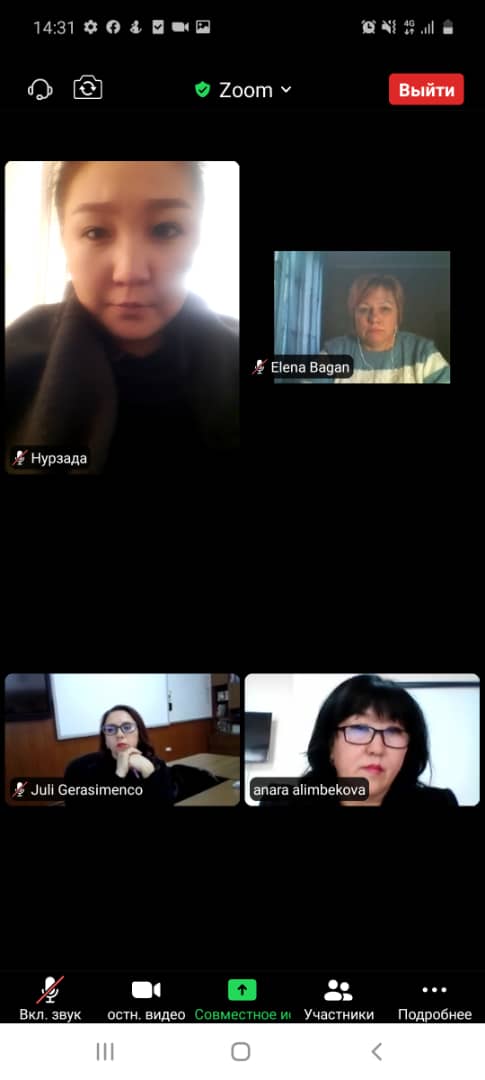 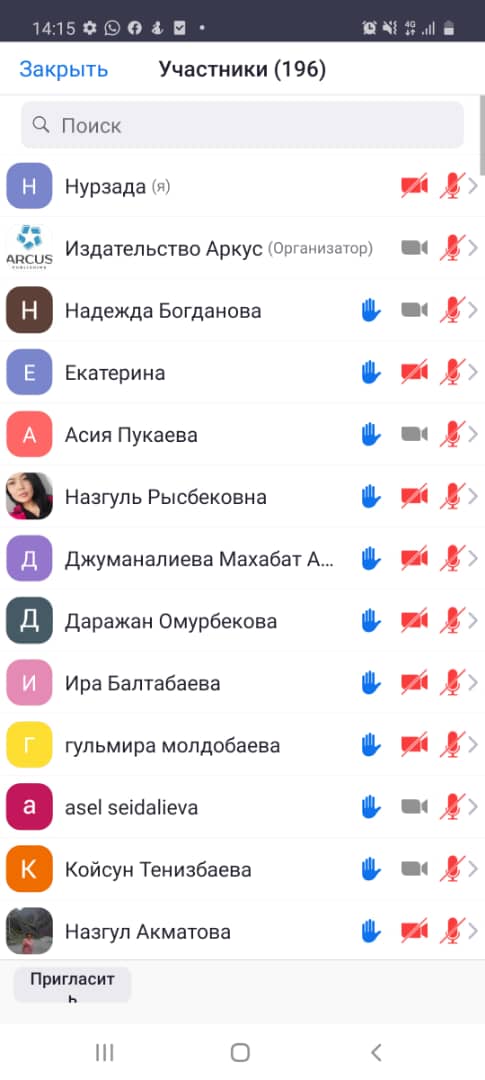 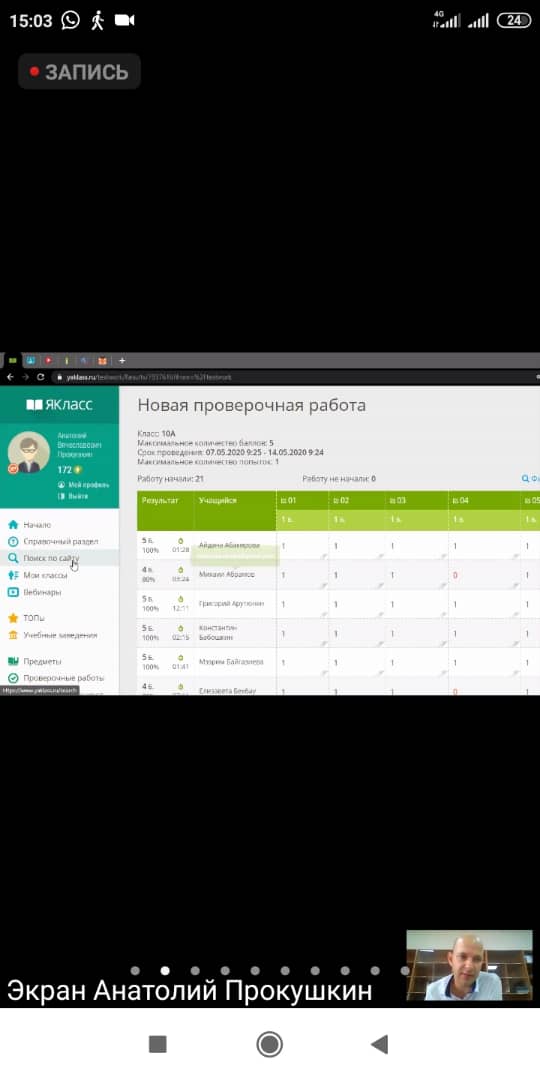 	Все учителя принимают активное участие в работе  семинаров, проводимых поСВЕДЕНИЯ О КАДРАХ   СОШ № 27Педагоги школы демонстрируют  компетентностный подход в образовательной и воспитательной деятельности. На базе СОШ № 27 проходили и  обучающие  семинары Управления образования мэрии города Бишкек . все они проходили в актовом зале школы с соблюдением санитарно- эпидемиологических предписаний.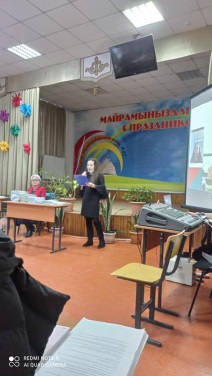 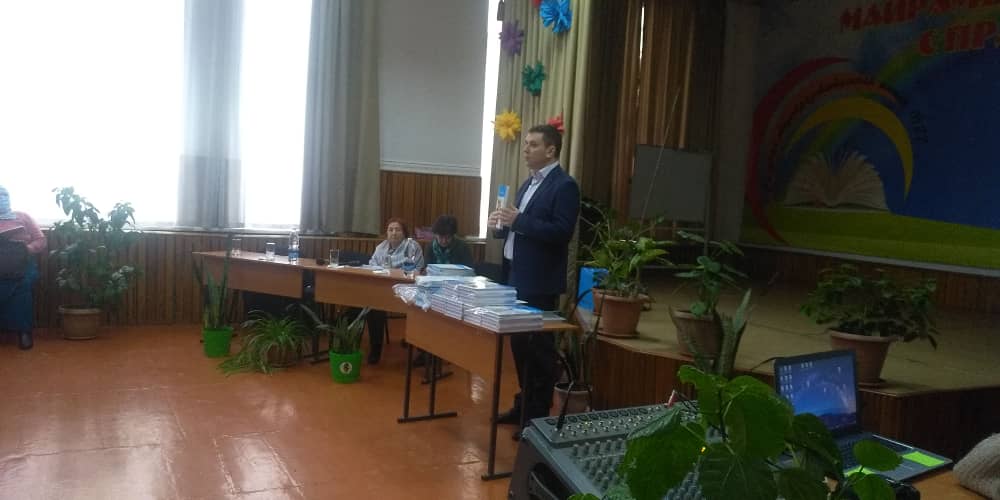 Директор СОШ № 27 Носинова Б.Ш. презентовала участникам особенности работы школы в период пандемииВ целом педагогический коллектив обладает необходимыми теоретическими, практическими знаниями и умениями, позволяющими на достаточном уровне реализовать требования программы, учитывая запросы, предпочтения, способности учащихся, родителей. Однако следует отметить, что по некоторым позициям были выявлены низкие качественные показатели состояния профессиональной компетентности педагогов:•	Практическое применение новых образовательных технологий в учебно-воспитательном процессе;•	Владение приемами самоанализа, самоконтроля учащихся;•	Знание и применение на практике приемов развития научно-исследовательской деятельности учащихся;ПЕДСОВЕТНа педсоветах заслушиваются теоретические сообщения, выступления из опыта работы учителей, их творческие отчеты. Распространение  получили  такие  формы его проведения  как  конференция, малый  педсовет ( по  отдельным  проблемам ), педсовет – круглый  стол  и мн.др., педсовет –ИКТ Педсоветы были проведены в формате он лайн на электронной площадке zoom с целью предупреждения распространения коронавирусной инфекции.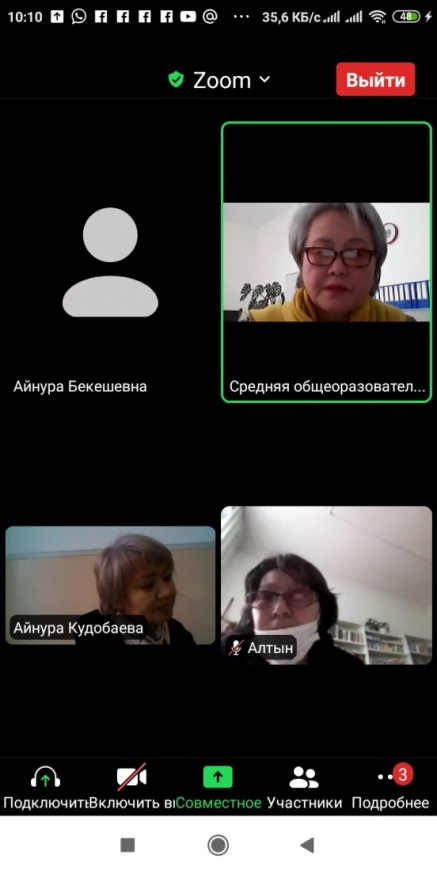 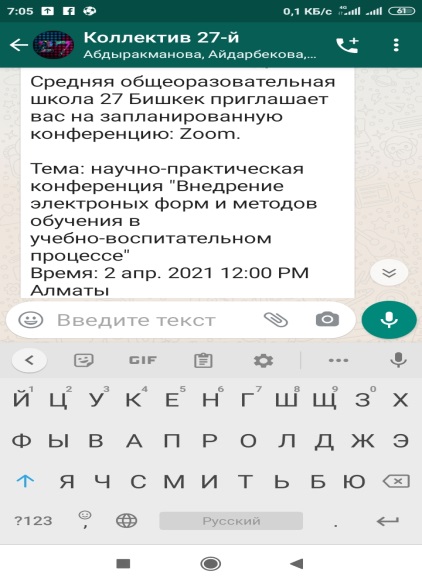 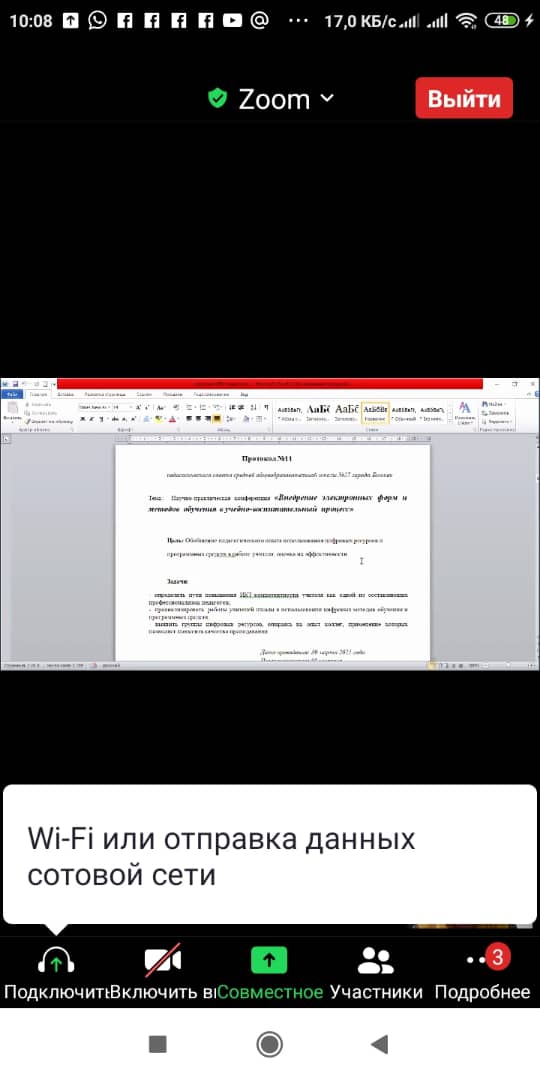 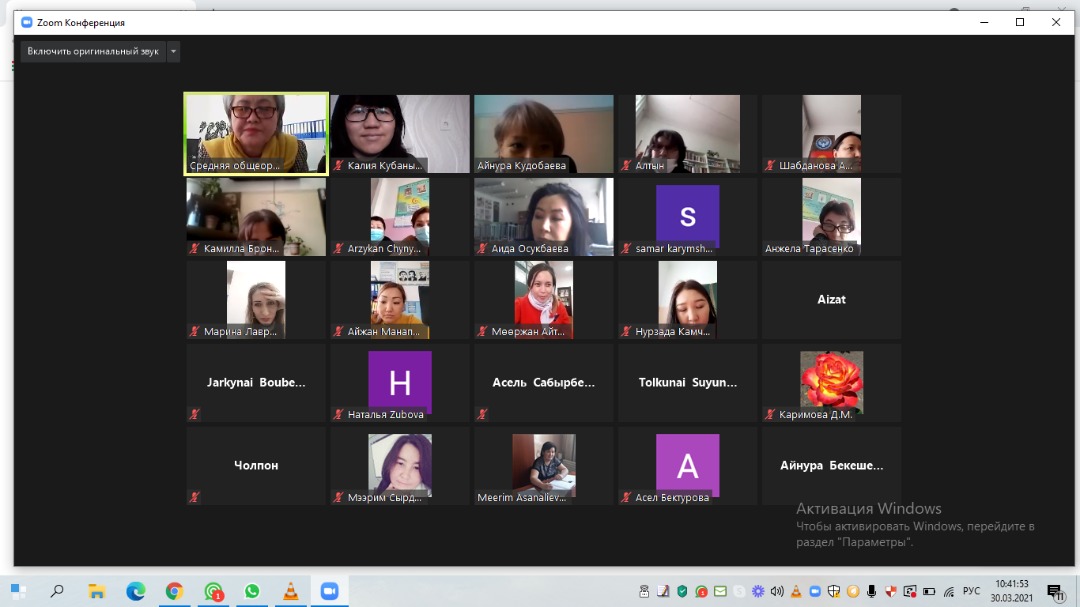 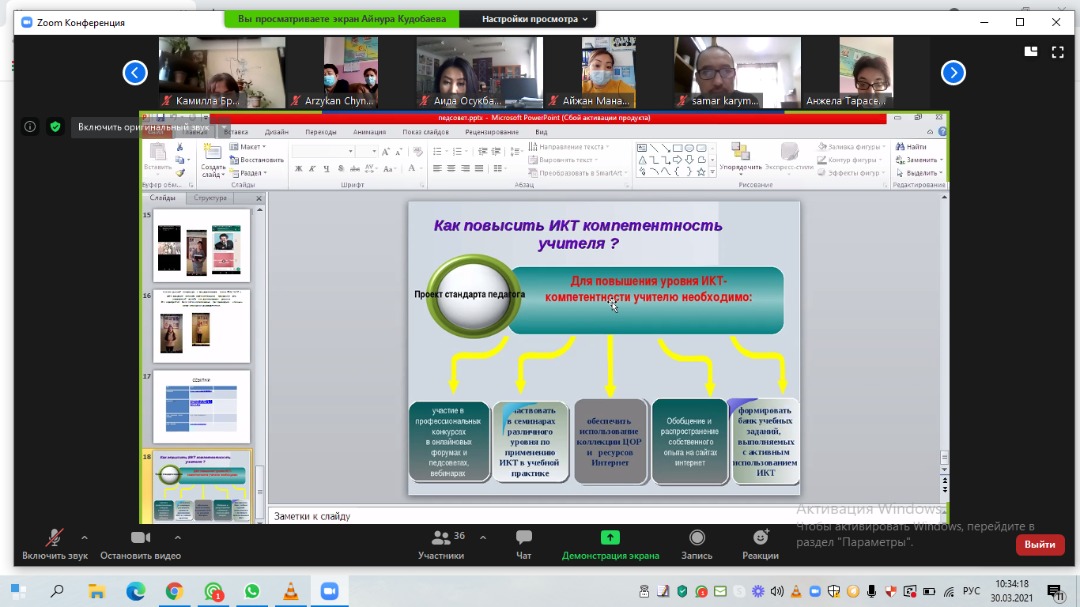 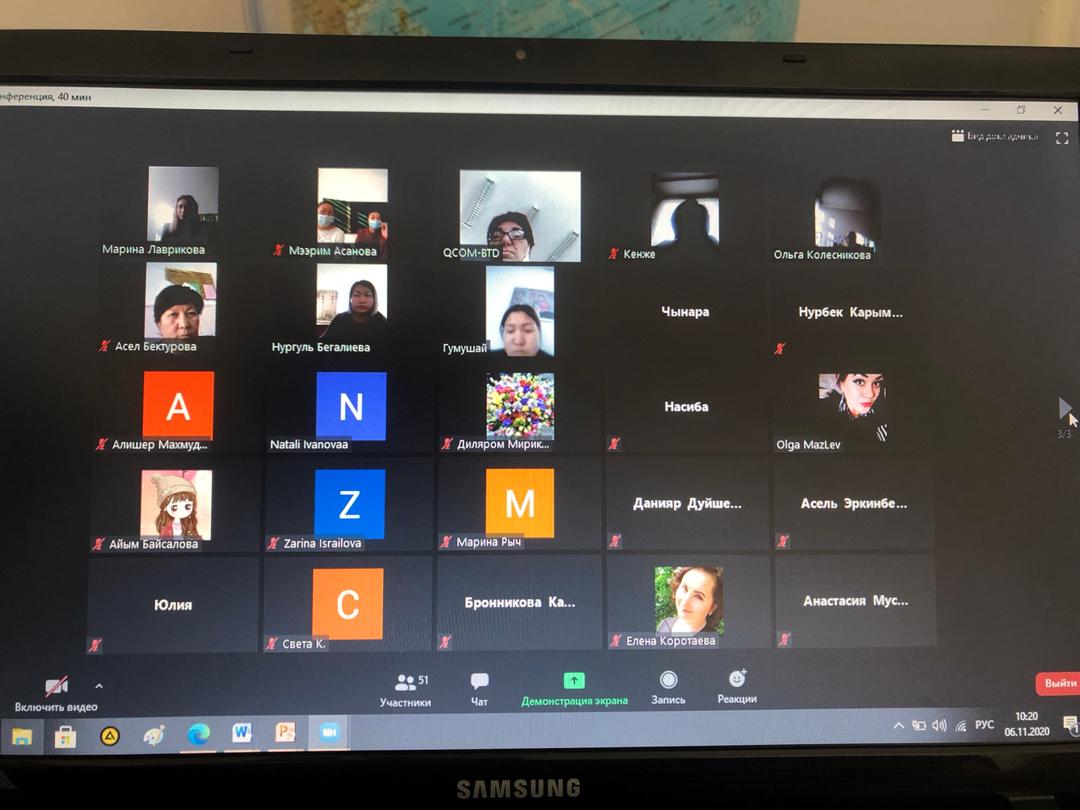 Заранее в общей группе учителей рассылалось приглашение:Тема: педсовет "Внедрение системы цифровизации как средства повышения качества образовательного процесса. Адаптация учащихся 1, 5 классов в школе"Время: 6 ноя 2020 10:00 AM АлматыПодключиться к конференции Zoomhttps://us04web.zoom.us/j/72753345361?pwd=Y1NTbGpoTVdYbnVocVdWM0YxTjJMUT09Идентификатор конференции: 727 5334 5361Код доступа: nJ56pS       Рекомендации: продолжить работу по разнообразию  форм и методов  проведения педсоветов также в он-лайн формате, так как это позволяют учителям школы более эффективно и практически осваивать электронный формат учебно-образовательного процесса с помощью электронных форм и методов обучения  по использованию цифровых ресурсов.    Активные методы обеспечивают  познавательную  деятельность учащихся, многоуровневую и разностороннюю коммуникацию всех участников образовательного процесса, поэтому применение их необходимо в образовательном процессе.	 Большая часть  педагогов  школы владеет информационными технологиями: создают к урокам и мероприятиям  презентации, раздаточный материал, буклеты, умело используют на уроках мультимедийное оборудование, тщательно производят отбор  различных методов и приемов обучения, стремятся к тому, чтобы занятия проходили интересно и эффективно. Особенно пригодились данные умения при пандемии коронавируса,  когда учителя сами, методом проб и ошибок, преодолевали трудности дистантного обучения совместно с родителями и детьми, для чего были организованы курсы силами преподавателей,  овладевших формами дистанционного и он- лайн обученияпо работе с электронной платформой  Class room/В период с 16 ноября 2020 по 23 ноября 2020 года прошло обучение учителей по данной программе.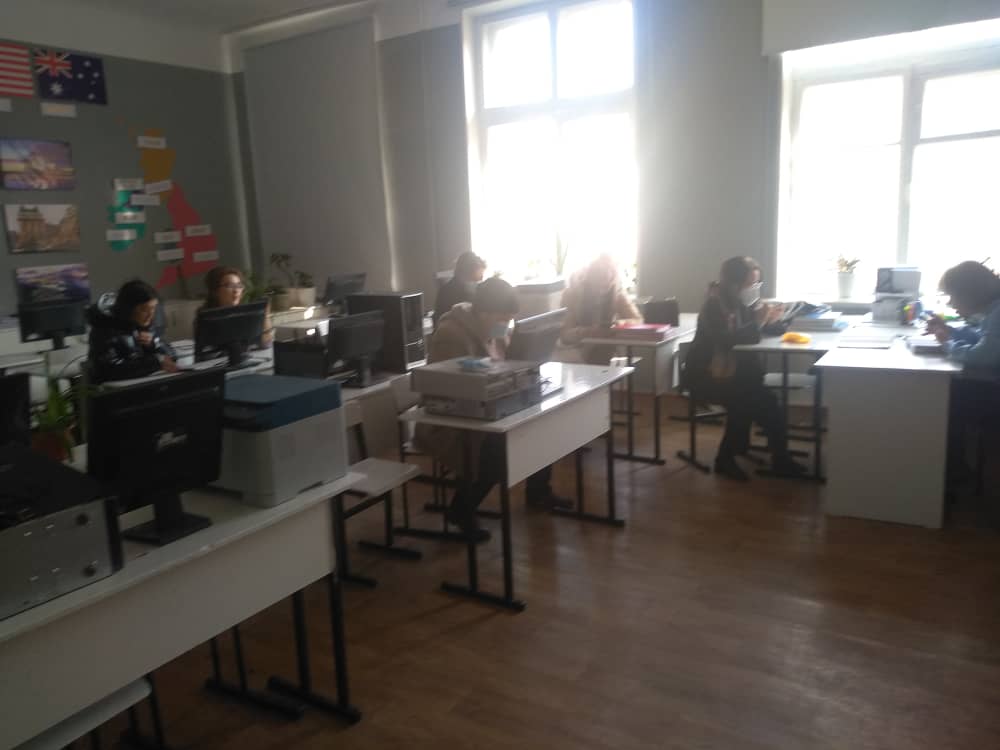 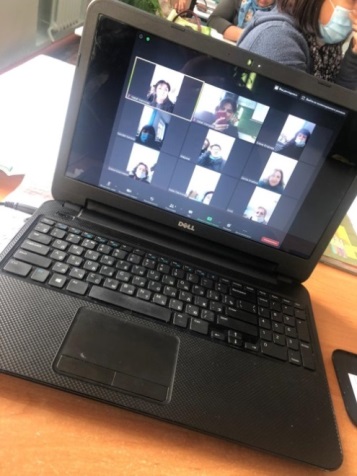 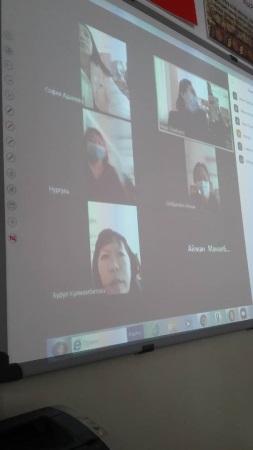 Так шло обучение учителей тренером – учителем английского языка Каримовой Д.М., которая к тому же участник создания телеуроков по центральному телевидению. Обучала  работе на электронной платформе ZOOM также действующий тренер из числа учителей-   Осукбаевой А.А.Действующий молодой учитель- тренер, зам директора по УВР Поцепун А.Г. провела ряд уроков по обучению работе на платформе Class room    Аида Осукбаева приглашает вас на запланированную конференцию: Zoom.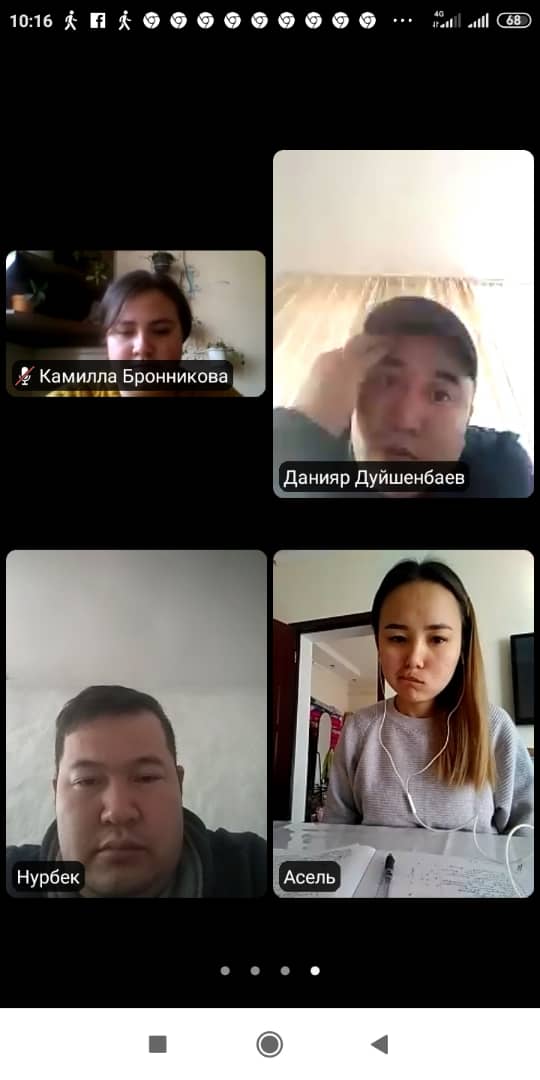 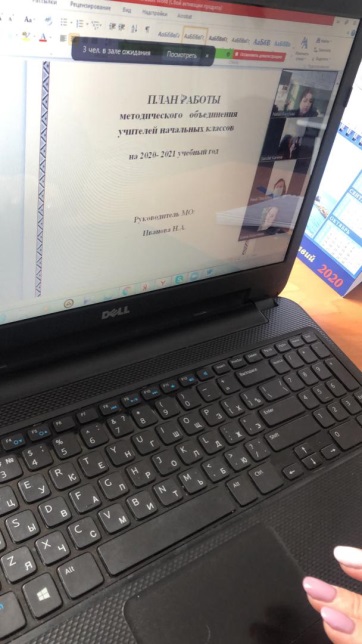 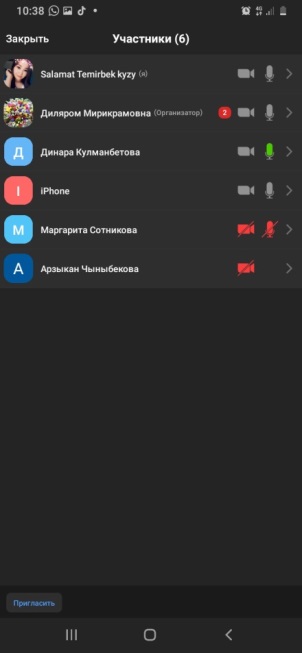 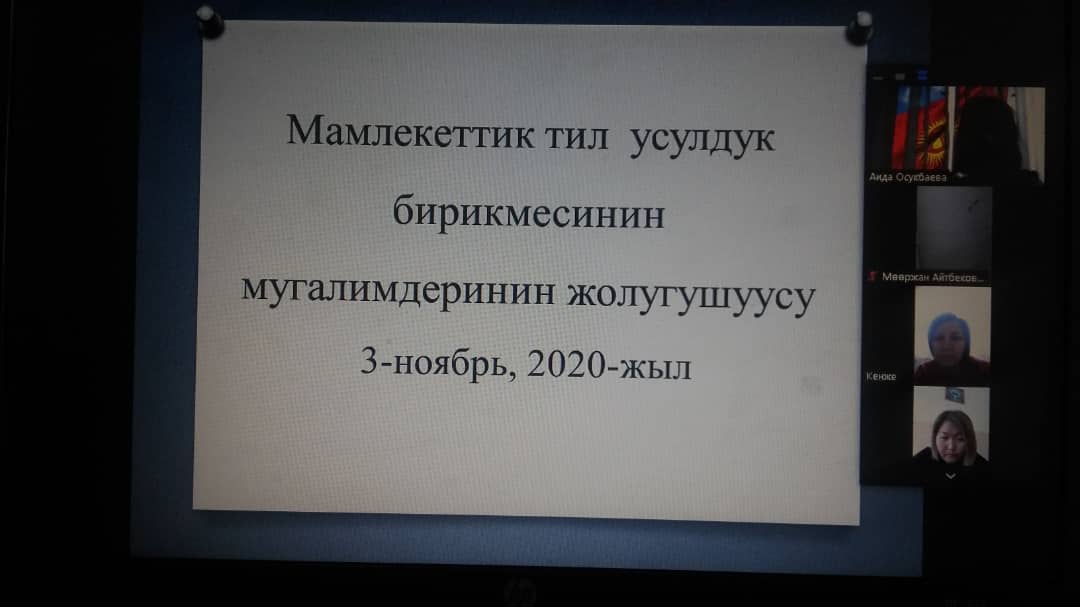 Тема: Zoom meeting invitation - Zoom Meeting Аида Осукбаева
Время: 3 ноя 2020 10:00 AM АлматыПодключиться к конференции Zoom
https://us04web.zoom.us/j/72673177085?pwd=eUt0N1hqZjM1VENLMitEdFlnei9NUT09Идентификатор конференции: 726 7317 7085
Код доступа: 3BHrKF--
Отправлено из Mail.ru для AndroidА доказательства такого вида о проведении заседаний методических объединений  на платформе zoom предоставлялись в таком виде руководителями ШМО,  члены администрации, в свою очередь, заходя через приглашение на эти заседания, принимали участие в их работе.Вывод:  методическая работа осуществляется на удовлетворительном уровне и органично сочетается с повседневной практикой педагогов, обеспечивает личностно- ориентированный подход в организации системы повышения квалификации классных руководителей, педагогов и  обеспечивает качественное образование учащихся.Недостатки: работа с современными родителями, проблема снижения интереса к чтению у учащихся, неукомплектованность школьной библиотеки печатными и электронными образовательными ресурсами по учебным предметам, проблема корректировки  программ в связи с уменьшением учебных часов по учебному плану; особенности он лайн обучения снижают качество успеваемости учащихся.Традиционно стало участие учителей в телевизионных новостях по кыргызстанскому телевидению. Уже учителя  и ученики почти профессионально дают интервью и снимаются в новостях.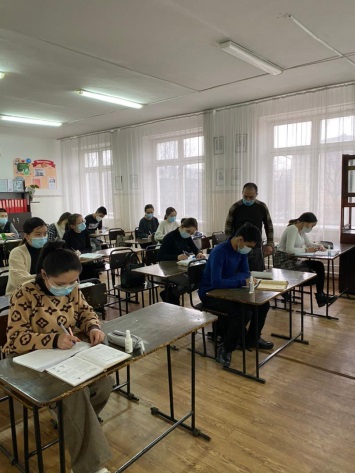 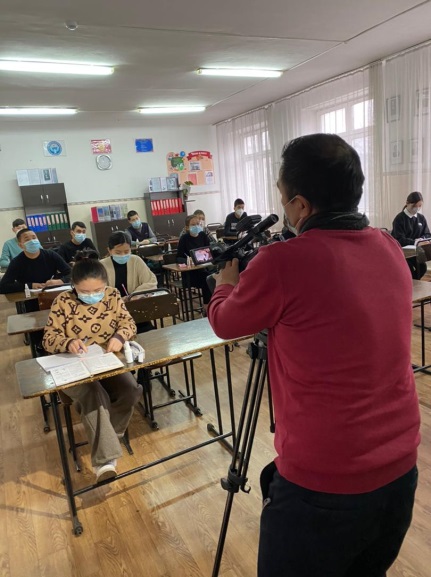 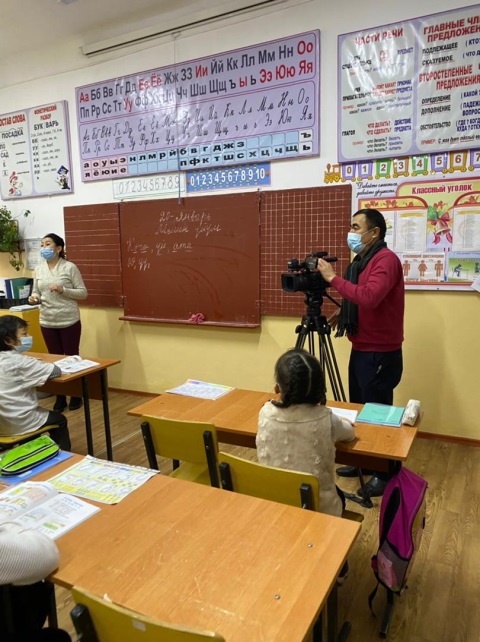 Учителя русской литературы  и государственного языка СОШ № 27 к дате рождения великого соотечественника  приурочили ряд мероприятий он-лайн и в дистанционном режиме.Эти мероприятия были затем использованы при проведении классных часов классными руководителями.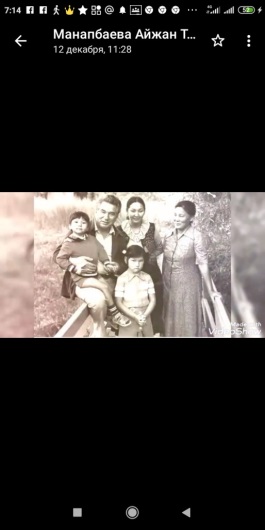 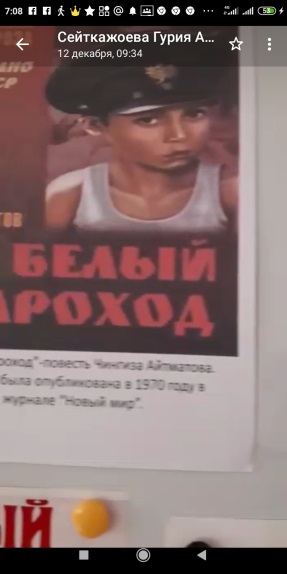 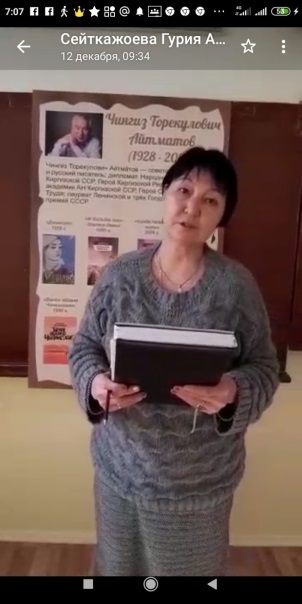  Учителя гос языка тоже подготовились хорошо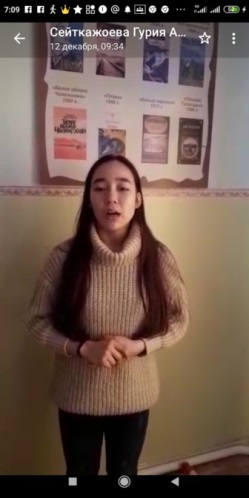 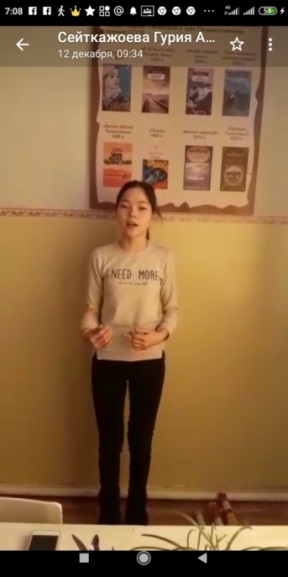 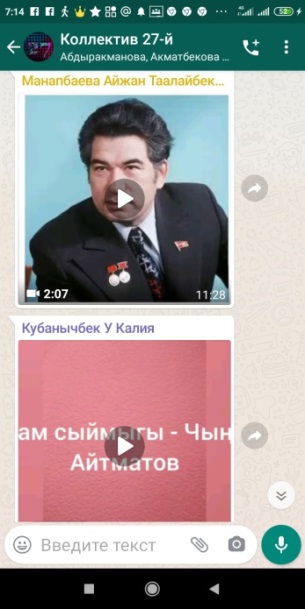 РАБОТА ПО САМООБРАЗОВАНИЮОсновными формами работы по повышению квалификации педагогических работников являются:• самообразование учителей и воспитателей;• школьные методические объединения учителей, классных руководителей;• районные методические объединения учителей;• школы передового опыта, творческие группы;• семинары-практикумы для учителей и других педагогических работников, директоров, заместителей директоров школ;• различные конкурсы профессионального мастерствачто наши учителя начали распространять свой опыт в такие сайты для учителей как «Инфоурок», например учитель начальных классов Зубковская Ю.С получила в доказательство повышения своего уровня самообразования ряд свидетельств и сертификатов, что также является подтверждением в совершенствовании профессионального мастерства.  Уроки Зубковской Ю.С. опубликованы на сайте  . ссылка на публикации https://infourok.ru/puteshestvie-po-strane-matematiki-4168426.html ога ев 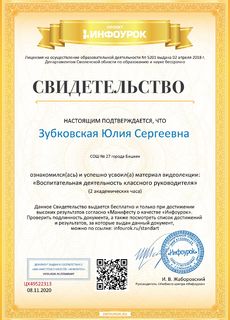 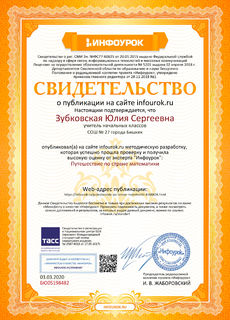 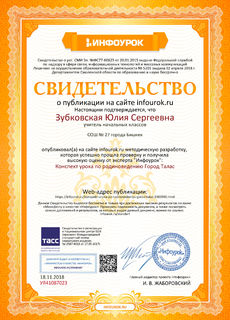 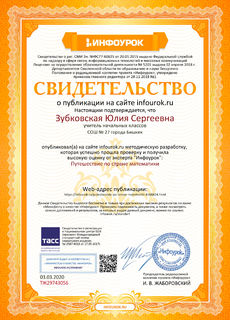 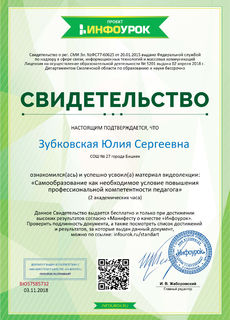 О телеуроках при пандемииВ связи с нарастающей пандемией в Кыргызстане, Министерство образования и науки КР начало подготовку видеоуроков для канала «Илим Билим» (ЭлТР). . К работе была привлечена учитель английского языка СОШ № 27 Каримова Диляром Мирикрамовна, которая с удовольствием и высокопрофессионально подготовила ряд  телеуроков.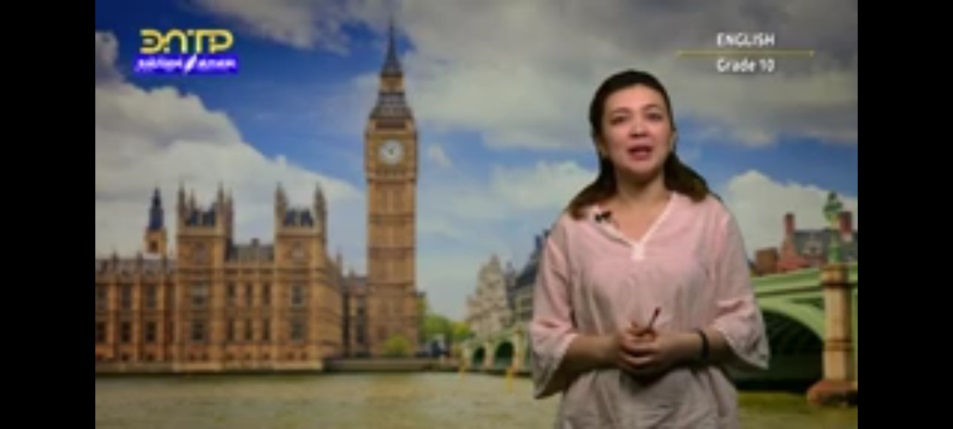 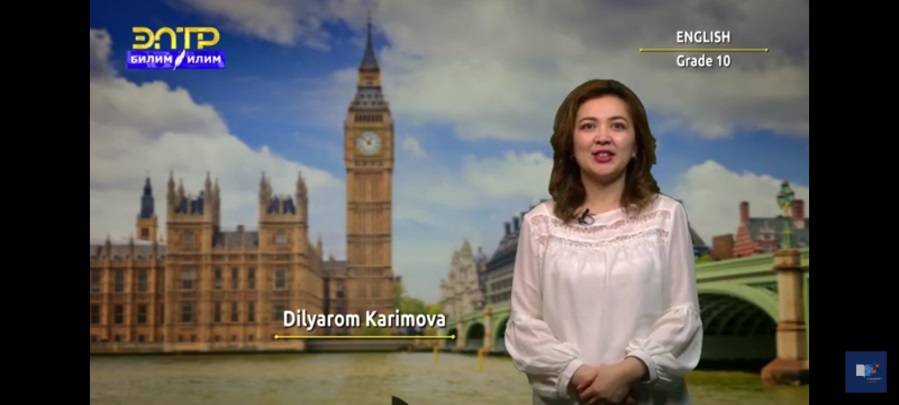 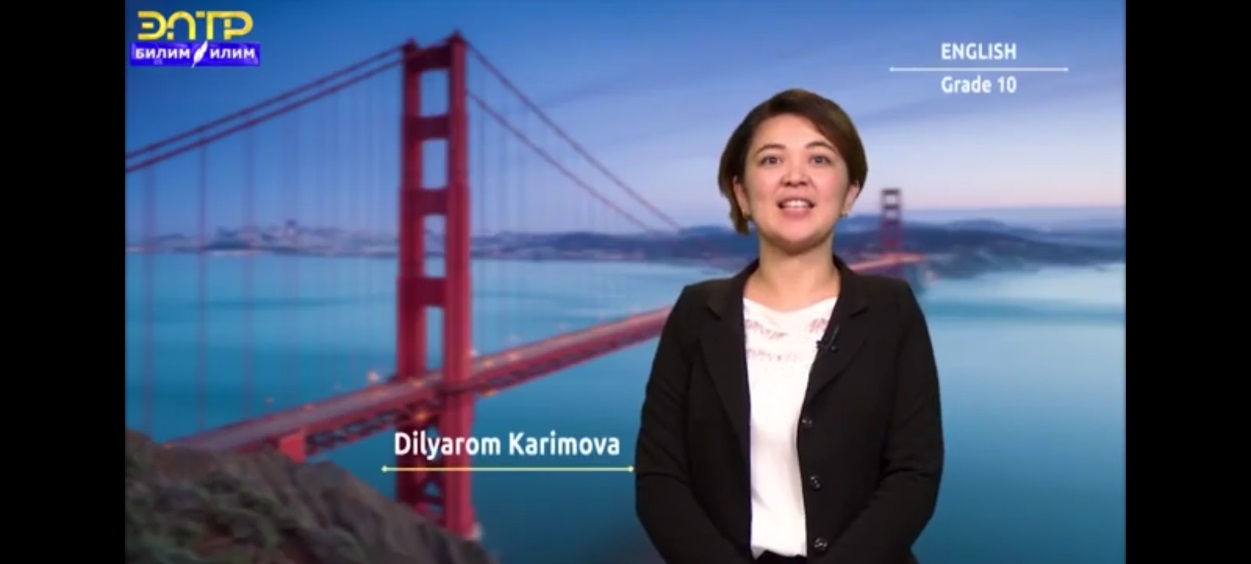 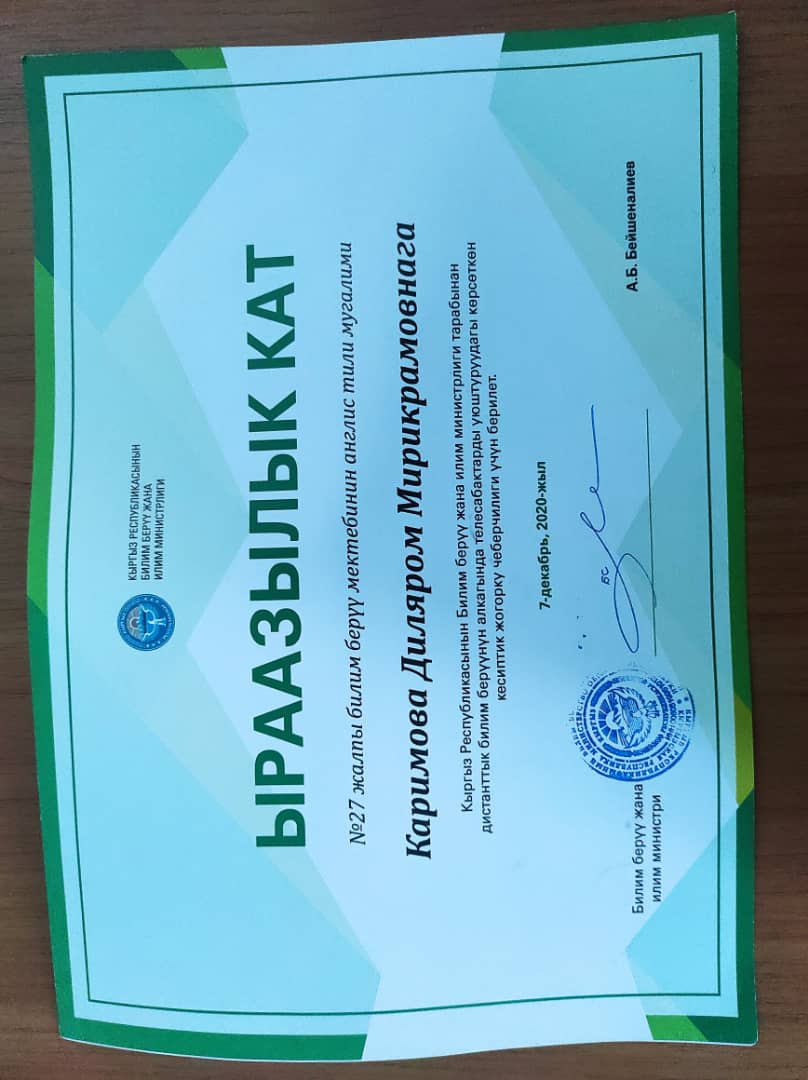 https://youtu.be/M7yNB7SHDz8https://youtu.be/6-pcVarXu3sПо данным ссылкам все желающие могут посмотреть уроки и по результатам  работы была награждена благодарственным письмом от МОиНКР.	Данная форма работы также является поиском и доказательством работы новых форм электронного обучения и достижения государственных образовательных стандартов.ПОВЫШЕНИЕ КВАЛИФИКАЦИИПлановый показатель прохождения курсов за три года перевыполнен на 150%, так как практически 100% педагогического состава прошли   повышение квалификации не только за один раз, а даже дважды, а учителя начальных классов даже по три курса за один год. На базе школы за прошедший  период проведены следующие семинары:Все семинары прошли на высоком методическом уровне и были оценены коллегами.В 2021 учебном году под руководством учителя технологии Мазикиной О.А. был подготовлен учащийся 7 класса Усубалиев Тилек, подготовивший интересный и актуальный  исследовательский проект   "Что такое робототехника?" . Тема работы, выбранная автором проекта, очень актуальна, так как современная наука предусматривает популяризацию разработок роботов с целью улучшения и облегчения жизнедеятельности человека. К большому сожалению, жюри почему- то не придало данной работе большого внимания, и мы лишились призового места, что считаем достаточно несправедливо.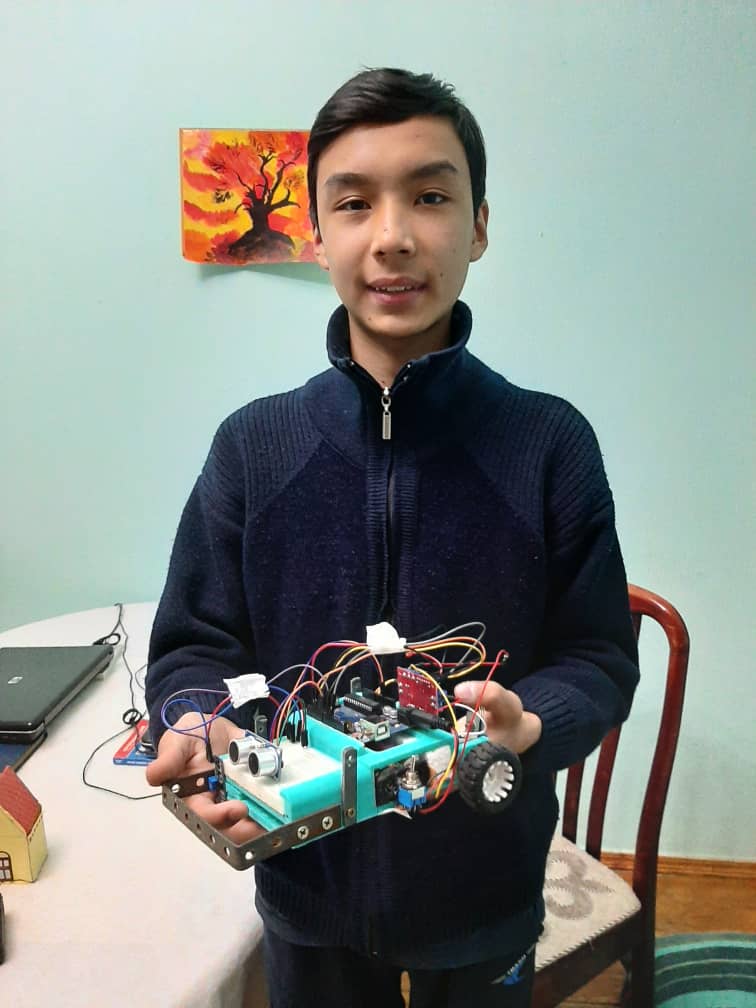 Но любой опыт положителен, поэтому с учетом горького опыта были  проанализированы недостатки и ведется работа по их ликвидации.В марте месяце, проходят научно-практические конференции учителей.По итогам конференций  находятся новые пути  решения психолого-педагогической проблемы школы, а молодые специалисты, как и испытанные профессиональные кадры , проявляют свой педагогический дар не только в преподавании уроков, но и в передаче мастерства. В работе педсовета опять-  также учли ситуацию с пандемией и провели его в режиме zoom конфере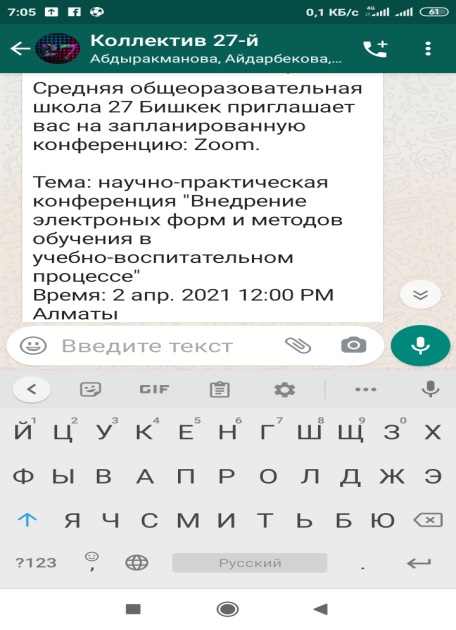 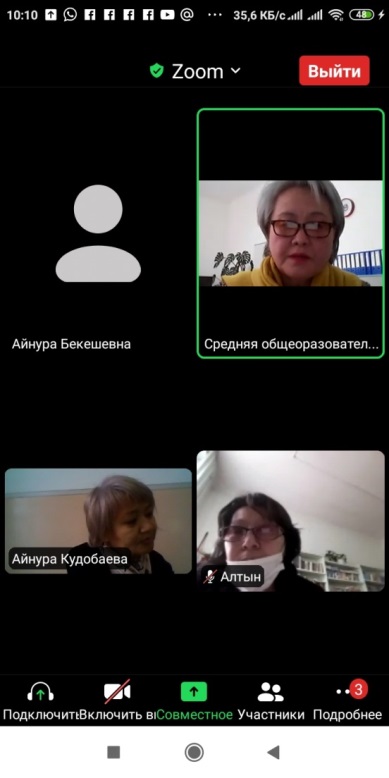 Уже никого не удивляет обращение к интернет- технологиям в целях обучения предмету  или в целях его изучения, привычны для нас понятия дистанционной и он-лайн обучение, электронные платформы и пр.Интернет даёт преподавателю-практику возможность создания имитативного поля общения в соответствии с определёнными учебной ситуацией методическими целями и задачами при обучении учащихся.  Несомненным помощником в этом методическом вопросе становится групповое общение в каком-либо сетевом чате.	Проведение конференций на электронных платформах дает возможность учителям лучше и глубже понять  поставленные проблемы и каждый имеет возможность в он лайн режиме высказать свое мнение.О конкурсе-  эссе “Мен мугалим болгум келет»На базе Бишкекского музыкально-педагогического колледжа были  подведены итоги Республиканского конкурса эссе  среди учащихся образовательных организаций.	Как подчеркнул министр  Алмазбек Бейшеналиев,  конкурс был проведен с целью повышения статуса учителя и  призван повысить качество образования.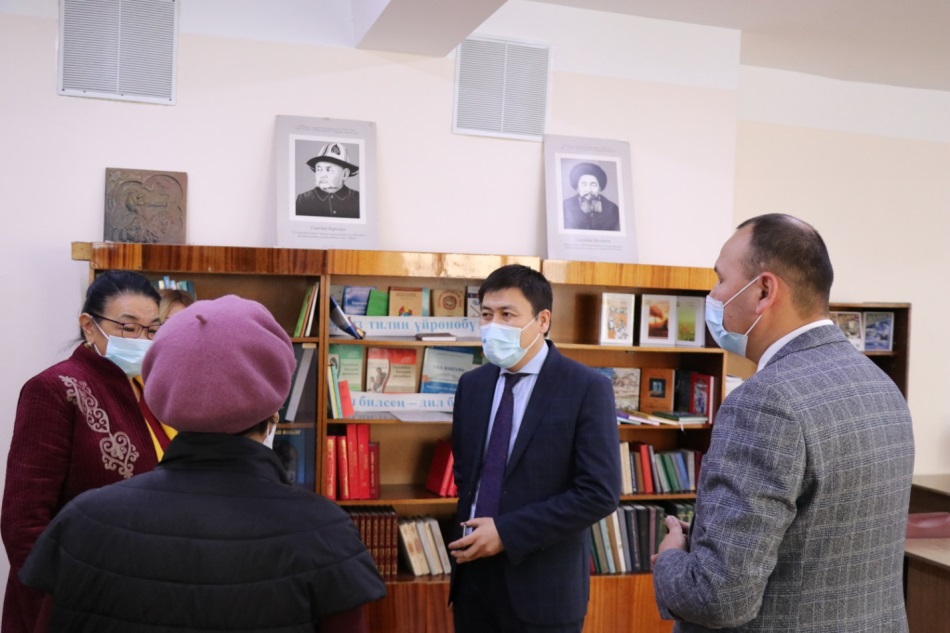 Учащиеся присылали свои работы и на государственном, и на русском и на английском языке.	Среди учащихся 11-х классов средней общеобразовательной школы № 27 Первомайского района города Бишкек победительницей конкурса стала Янки Рейна, которая получила сертификат и ценный подарок. А также подняла престиж школы и доказала, что является ученице лучшей школы города.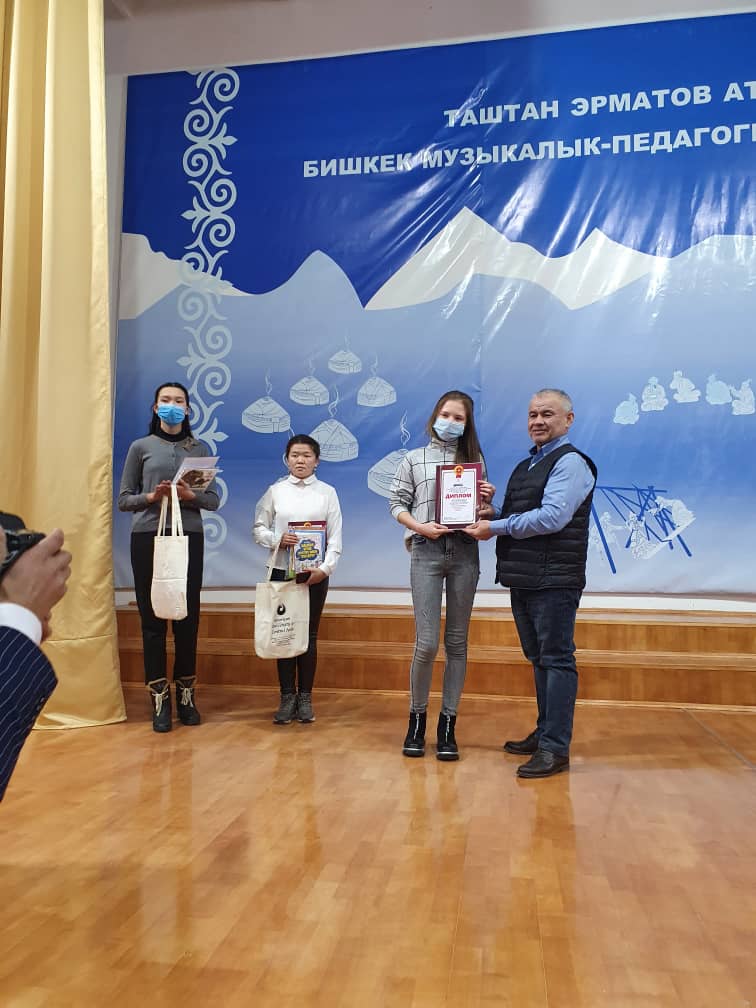 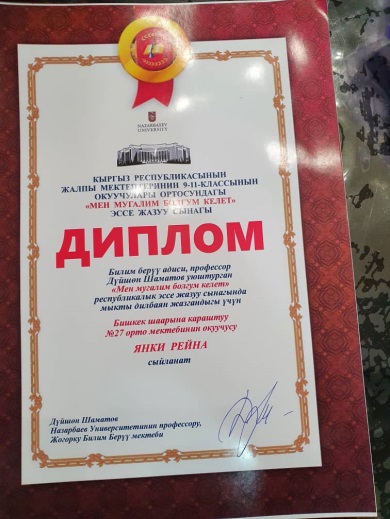 13 апреля 2020 года  Управлением образования мэрии города Бишкек на базе СОШ № 27 Первомайского района города Бишкек была проведена городская олимпиада  школьников по иностранным языкам: китайский , корейский, немецкий и французский edubishkek.kg›news…olimpiady…inostrannym-yazykam/	Учителя СОШ № 27 под руководством директора СОШ № 27 Носиновой Б.Ш. обеспечили полное методическое сопровождение  прохождения олимпиады начиная от момента встречи, регистрации участников, наблюдения за чистотой проведения  олимпиады до ее завершения, обеспечив чистоту, тишину и порядок.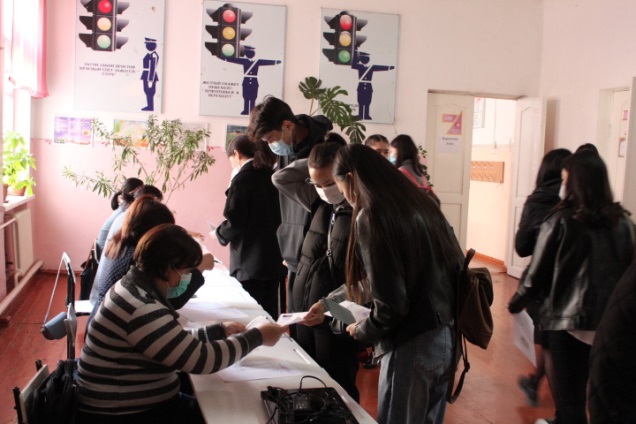 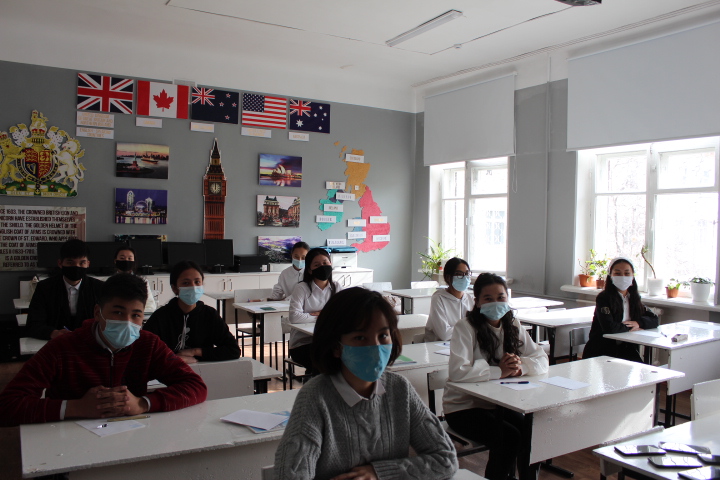 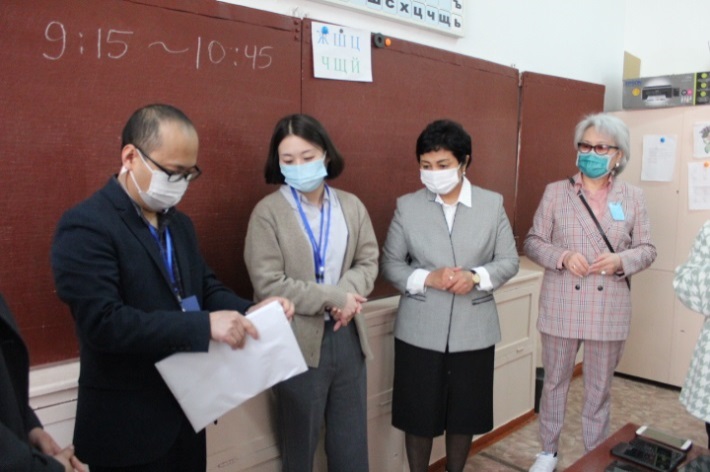 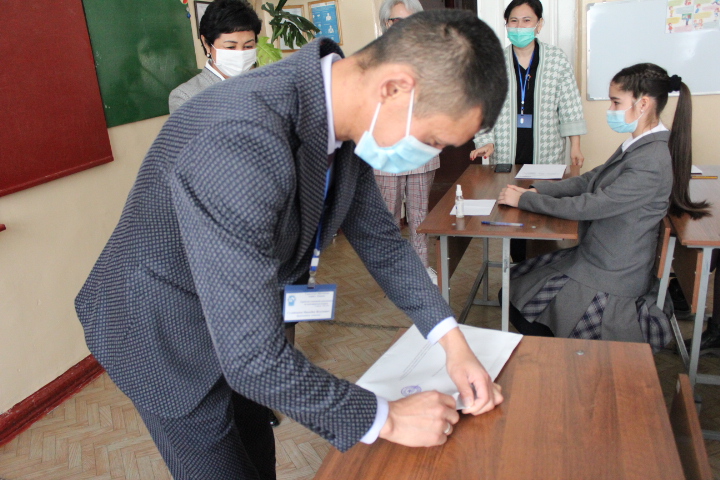 Так в 2021 году Сталбекова Айжамал (9-в кл) заняла 1 место в олимпиаде по истории Кыргызстана среди учащихся 9-х классов г. Бишкек. Ей вручили сертификат на поступление помимо диплома. 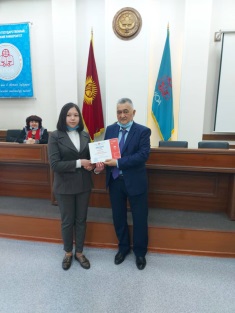 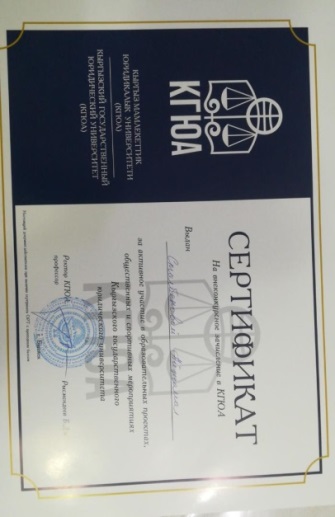 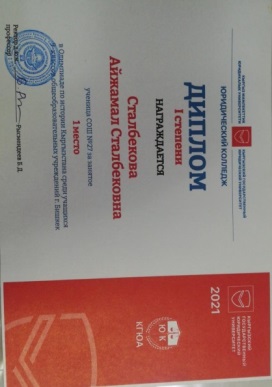 Со 2 по 21 апреля 2021 года в дистанционном режиме проходил конкурс презентаций «Любимых книг знакомые станицы»,  организованный Институтом русского языка Кыргызско-Российского Славянского университета имени первого Президента РФ Б.Н. Ельцина для учащихся 7-11 классов школ Кыргызской Республики.Конкурс, приуроченный к Всемирному дню книги и авторского права, имел целью предоставить площадку юным книголюбам, чтобы они могли рассказать о любимых произведениях, которые вдохновляют стать лучше и открывают дорогу в жизнь.По итогам конкурса учащаяся 9-в класса Сталбекова А. и учитель Тигай А.В. были удостоены призового места.Эта же  учащаяся   заняла  3 место в конкурсе презентации «Любимых книг знакомые стра 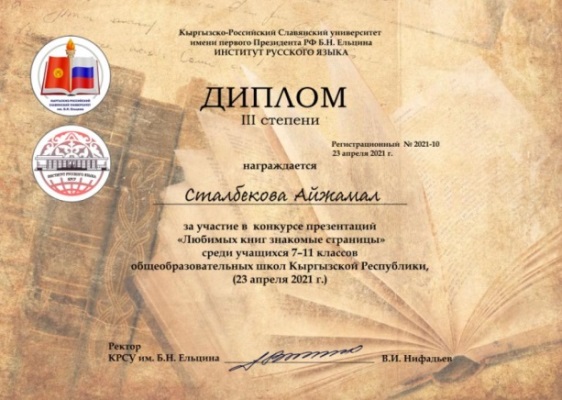 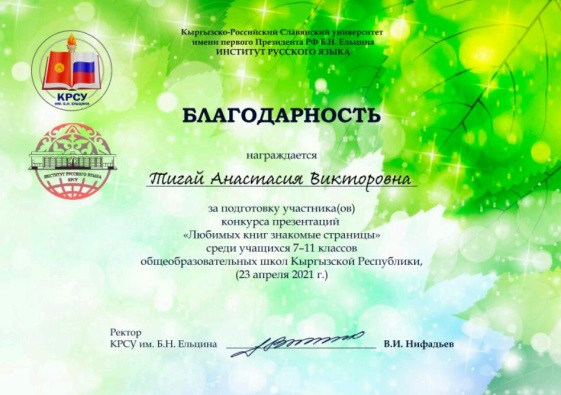 ницы»,  организованном   среди учащихся 7-11-х классов Кыргызской Республики, а молодой учитель русского языка и литературы  Тигай А.В.  получила благодарность от организаторов конкурса за подготовку такого учащегося.  	Учителя школы постоянно со своими учащимися  принимают  участие в разных конкурсах, единственно не всегда удается занять призовые места.  Так,  Кайыкеева К.С.  и Болотканова Ч.Ж.  участвуя в  он лайн уроках “Кыргыз тили – Кыргыз Республикасынын мамлекеттик тили”  раскрывали с учащимися понятия государственности и пр.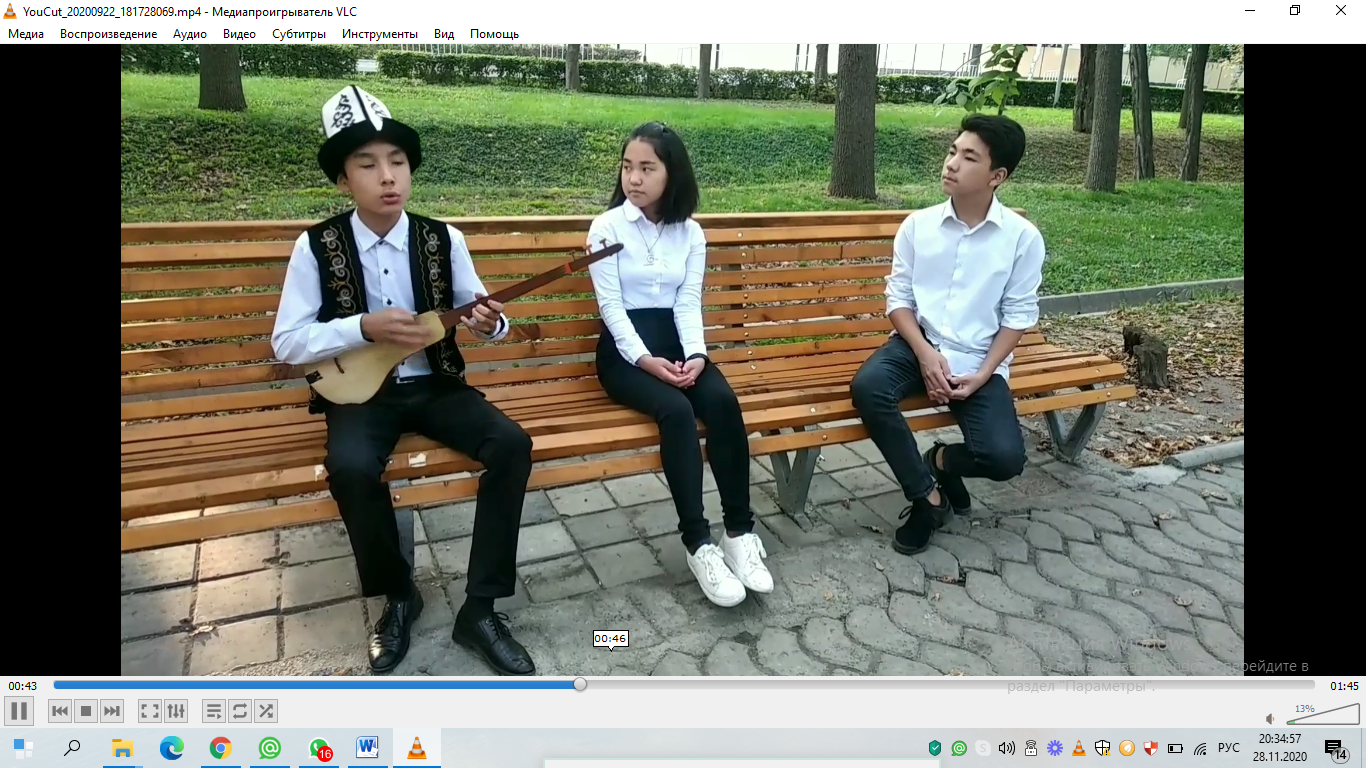 Изюминкой мероприятия стало 5 минутное поздравление от учащихся и учителей, загруженное в соцсети.Ѳскѳналиева М.А.нын окуучулары даярдаган куттуктоо: https://www.instagram.com/tv/CFZQbxinxpM/?utm_source=ig_web_copy_linkѲсүкбаева А.А.нын окуучулары даярдаган куттуктоо:  https://www.instagram.com/tv/CFY0ogVHSBi/?igshid=ynb7871bpu9jКубанычбек к.Калиянын окуучулары даярдаган куттуктоо: https://www.instagram.com/tv/CFcJCGBhtRm/?utm_source=ig_web_copy_linkМакибаева А.С.нын окуучулары даярдаган куттуктоо:https://m.facebook.com/story.php?story_fbid=754387338731138&id=100024796365581&sfnsn=mo&d=n&vh=iУчастие в данных международных проектах стало хорошей традицией.Приоритетные направления методической работы на 2021-2022  учебный год:Реализация государственных образовательных стандартов в 1-4, 5-9,10-11 классах ;Реализовать продолжение научно-методической темы школы  над практическим этапом;Добиться через систему повышения квалификации педагогов  как на базе школы, так и ИПКиПК овладения ими современными системно - деятельностными образовательными технологиями;Повышение уровня педагогического мастерства учителей обеспечится посредством обновления механизмов повышения их квалификации, через включение в управление своей деятельностью, разнообразие форм повышения квалификации;Расширение материально-технической базы, привлечение средств на развитие педагогов и обучающихся через поиск спонсоров;Необходимо пополнение школьной медиатеки, активное внедрение информационных технологий в структуру урока; Систематически вводить элементы автоматического контроля знаний учащихся с помощью электронного тестирования, усилить проектную деятельность и другие формы групповой творческой работы школьников на уроке;Создать  условия для определения, анализа и прогнозирования результатов педагогической деятельности, обобщения и распространения опыта педагогами школы;Развитие сайта школы как источника информации для всех участников образовательного процесса (соответствие требованиям законодательства, создание электронной библиотеки методических ресурсов, создание банка одаренных детей, регулярное информирование о мероприятиях и их итогах и т.д.);Внедрение и совершенствование работы электронного журнала и электронных дневников;Развитие блогов, сайтов учителей, сайтов классов, организация сетевого взаимодействия учителей и обучающихся;Организация мониторингов, отражающих результаты образовательного процесса;В системе социолизации направлять деятельность педколлектива на создание в школе образовательной среды с широким диапазоном деятельности детей для реализации и развития  их способностей, приобретения умений жить активно и достойно, создавать среду для достижения успешности;Использование он -лайн обучения  в дальнейшей педпрактике через  организацию выполнения учащимися домашнего задания и самостоятельной работы посредством ИК технологий, в форме интерактивного обучения  и оцениванияКудобаева А.Б.                                                                                     Зам директора по УВРДоклад к педсовету №1 от 7.09.21«Овладение педагогами методологией системно –  деятельностного  подхода  через  методическое мастерство»Игра «Ассоциация»
Главное , что должен обеспечить урок - это создание комфортной обстановки для учащихся и ощущение комфорта учителем.
«Комфорт»- в переводе с английского- поддержка, укрепление
«комфорт» –это обстановка,. обеспечивающая удобство , спокойствие, уют.
 
( Работа в группах ШМО.  Каждая группа подбирает ассоциации со словосочетание «современный урок». Все слова  должны начинаться с буквы, имеющейся в слове «комфорт») 
Результат работы групп.
К Компетентность Критичность Креативность Культура
О Органичность, основательность Отдача , оптимально Открытие
Ответственность Образованный, осознанный
М моделирование мотивация методика мастер
Ф Фантазия формирование функциональный фундамент
О Отдых, осмысленный Открытие, организованныйобучение Опора, озарение
РРадость развитие Рост Результат, рефлексия
Т Тепло Творчество Талант темп
все это и определило работу СОШ № 27 в целом за 2020-2021 учебный годМетодическая работа в 2020-2021 учебном году была направлена на выполнение поставленных задач и их реализацию через образовательную программу школы на 2020-2025 гг  «Совершенствование качества образования, обновление педагогических технологий в условиях реализации государственных  образовательных стандартов»Для освоения стандартов, основанных на компетентностном подходе,  менялись  и формы организации обучения. Наряду с традиционным уроком использовались  активные и интерактивные технологии обучения, включающие работу в группе, "мозговой штурм", различные виды проектной и исследовательской работ, а в свете мировой пандемии коронавирусной инфекции, который внес свои коррективы и в учебный процесс,  в 4 четверти в Кыргызстане, а следовательно, и в нашей школе,  также на протяжении 2020-2021 учебного года было введено дистанционное  и он – лайн обучение, В 2020-2021 учебном году учителя столкнулись с проблемой перехода на дистанционное обучение на неопределенное время. В связи с этим была разработана модель реализации дистанционного обучения.	 Были проведены мероприятия по повышению уровня компетентности преподавательского состава в применении дистанционной образовательной технологии и электронного обучения, разработаны курсы дистанционного обучения и занятия  с применением дистанционных технологий , обеспечивающих реализацию образовательных программ.	Педагогическому коллективу, учащимся и их родителям пришлось осваивать в срочном порядке новые электронные платформы, изучать новые методики  и способы донесения информации, обновления содержания учебно-воспитательного процесса.Всем учителям школы пришлось практически повышать свою квалификацию с применением современных технологий, различных  образовательных платформ с целью недопущения срыва учебного процесса. А учителя, участвующие в работе городских семинаров предоставляли вот такие доказательства своего участия в он лайн семинарах для их контроля со стороны администрации.	Все учителя принимают активное участие в работе  семинаров, проводимых по линии Управления образования.Использовались  следующие формы образовательного процесса:	Индивидуальные; групповые; коллективные; интегрированные; самостоятельные.Поставленные перед коллективом задачи на 2020-2021  учебный  год были в основном выполнены. СВЕДЕНИЯ О КАДРАХ   СОШ № 27К числу  «сильных» сторон педагогического коллектива школы  следует отнести существование у  педагогического  коллектива положительного настроя на осуществление инновационных преобразований в  учебно - воспитательном процессе, благоприятный  нравственно-психологический климат в педагогическом коллективе.  Педагоги школы демонстрируют  компетентностный подход в образовательной и воспитательной деятельности. Как видно из графика,    93%  преподавательского состава  имеют высшее образование, а количественное соотношение молодых педагогов, имеющих 5-летний стаж работы с педагогами, имеющими более 16 летний педагогический стаж составляет равное соотношение (50%), что также свидетельствует в пользу благоприятного морального климата коллектива, и свидетельствует, что в коллективе нет педагогов с синдромом «профессионального выгорания».Если сравнить данные по возрастному соотношению, то четко прослеживается ситуация, когда число молодых специалистов увеличивается из года в год в возрастной категории от 20 до 40 лет составляет 55%, что  говорит о тенденции  положительных изменений в коллективе, внесения  нового течения, новых веяний,  но это создает и большие трудности по организации работы молодых специалистов  в коллективе, усложняет работу наставничества, приводит к трудностям ,так как молодых специалистов все время, по- новой,  приходится обучать.На базе СОШ № 27 проходили и  обучающие  семинары Управления образования мэрии города Бишкек . все они проходили в актовом зале школы с соблюдением санитарно- эпидемиологических предписаний.Директор СОШ № 27 Носинова Б.Ш. презентовала участникам особенности работы школы в период пандемииВ целом,  педагогический коллектив обладает необходимыми теоретическими, практическими знаниями и умениями, позволяющими на достаточном уровне реализовать требования программы, учитывая запросы, предпочтения, способности учащихся, родителей. Однако следует отметить, что по некоторым позициям были выявлены низкие качественные показатели состояния профессиональной компетентности педагогов:•	Практическое применение новых образовательных технологий в учебно-воспитательном процессе;•	Владение приемами самоанализа, самоконтроля учащихся;•	Знание и применение на практике приемов развития научно-исследовательской деятельности учащихся;ПЕДСОВЕТДавно проверенной и традиционной формой, настоящей школой профессионального мастерства являются заседания педагогических советов, содержание работы  которых нацелено на внедрение в практику достижений педагогической науки и передового опыта. На педсоветах заслушиваются теоретические сообщения, выступления из опыта работы учителей, их творческие отчеты. Распространение  получили  такие  формы его проведения  как  конференция, малый  педсовет ( по  отдельным  проблемам ), педсовет – круглый  стол  и мн.др., педсовет –ИКТ Педсоветы были проведены в формате он лайн на электронной площадке zoom с целью предупреждения распространения коронавирусной инфекции.Заранее в общей группе учителей рассылалось приглашение:Тема: педсовет "Внедрение системы цифровизации как средства повышения качества образовательного процесса. Адаптация учащихся 1, 5 классо в школе."вВремя: 6 ноя 2020 10:00 AM АлматыПодключиться к конференции Zoomhttps://us04web.zoom.us/j/72753345361?pwd=Y1NTbGpoTVdYbnVocVdWM0YxTjJMUT09Идентификатор конференции: 727 5334 5361Код доступа: nJ56pSВыводы: отмечается заинтересованное участие педагогов в подготовке и проведении педсоветов, включение учителя в анализ результатов образовательной деятельности школы.       Рекомендации: продолжить работу по разнообразию  форм и методов  проведения педсоветов также в он-лайн формате, так как это позволяют учителям школы более эффективно и практически осваивать электронный формат учебно-образовательного процесса с помощью электронных форм и методов обучения  по использованию цифровых ресурсов.    	Активные методы обеспечивают  познавательную  деятельность учащихся, многоуровневую и разностороннюю коммуникацию всех участников образовательного процесса, поэтому применение их необходимо в образовательном процессе. Конечно, активным метод остается вне зависимости от того, кто его применяет, другое дело, что для достижения качественных результатов использования АМО необходима соответствующая подготовка учителя.	 Фрагменты уроков с активными методами обучения  были специально подобраны согласно этапам уроков для лучшего ознакомления с работой учителя на одном их педагогических советов.Большая часть  педагогов  школы владеет информационными технологиями: создают к урокам и мероприятиям  презентации, раздаточный материал, буклеты, умело используют на уроках мультимедийное оборудование, тщательно производят отбор  различных методов и приемов обучения, стремятся к тому, чтобы занятия проходили интересно и эффективно. Особенно пригодились данные умения при пандемии коронавируса,  когда учителя сами, методом проб и ошибок, преодолевали трудности дистантного обучения совместно с родителями и детьми, для чего были организованы курсы силами преподавателей,  овладевших формами дистанционного и он- лайн обученияпо работе с электронной платформой  Class room/В период с 16 ноября 2020 по 23 ноября 2020 года прошло обучение учителей по данной программе.Каждое  школьное методическое объединение  работало под руководством действующего тренера из числа учителей, которые овладели данной методикой работыТак шло обучение учителей тренером – учителем английского языка Каримовой Д.М., которая к тому же участник создания телеуроков по центральному телевидению. Обучала  работе на электронной платформе ZOOM также действующий тренер из числа учителей-   Осукбаевой А.А.Действующий молодой учитель- тренер, зам директора по УВР Поцепун А.Г. провела ряд уроков по обучению работе на платформе Class room    Аида Осукбаева приглашает вас на запланированную конференцию: Zoom.Тема: Zoom meeting invitation - Zoom Meeting Аида Осукбаева
Время: 3 ноя 2020 10:00 AM АлматыПодключиться к конференции Zoom
https://us04web.zoom.us/j/72673177085?pwd=eUt0N1hqZjM1VENLMitEdFlnei9NUT09Идентификатор конференции: 726 7317 7085
Код доступа: 3BHrKF--
Отправлено из Mail.ru для AndroidА доказательства такого вида о проведении заседаний методических объединений  на платформе zoom предоставлялись в таком виде руководителями ШМО,  члены администрации, в свою очередь, заходя через приглашение на эти заседания, принимали участие в их работе.Вывод:  методическая работа осуществляется на удовлетворительном уровне и органично сочетается с повседневной практикой педагогов, обеспечивает личностно- ориентированный подход в организации системы повышения квалификации классных руководителей, педагогов и  обеспечивает качественное образование учащихся.Недостатки: работа с современными родителями, проблема снижения интереса к чтению у учащихся, неукомплектованность школьной библиотеки печатными и электронными образовательными ресурсами по учебным предметам, проблема корректировки  программ в связи с уменьшением учебных часов по учебному плану; особенности он лайн обучения снижают качество успеваемости учащихся.Традиционно стало участие учителей в телевизионных новостях по кыргызстанскому телевидению. Уже учителя  и ученики почти профессионально дают интервью и снимаются в новостях. Учителя русской литературы  и государственного языка СОШ № 27 к дате рождения великого соотечественника  приурочили ряд мероприятий он-лайн и в дистанционном режиме.Эти мероприятия были затем использованы при проведении классных часов классными руководителями.Учителя гос языка тоже подготовились хорошоРАБОТА ПО САМООБРАЗОВАНИЮОсновными формами работы по повышению квалификации педагогических работников являются:• самообразование учителей и воспитателей;• школьные методические объединения учителей, классных руководителей;• районные методические объединения учителей;• школы передового опыта, творческие группы;• семинары-практикумы для учителей и других педагогических работников, директоров, заместителей директоров школ;• различные конкурсы профессионального мастерствачто наши учителя начали распространять свой опыт в такие сайты для учителей как «Инфоурок», например учитель начальных классов Зубковская Ю.С получила в доказательство повышения своего уровня самообразования ряд свидетельств и сертификатов, что также является подтверждением в совершенствовании профессионального мастерства.  Уроки Зубковской Ю.С. опубликованы на сайте  . ссылка на публикации https://infourok.ru/puteshestvie-po-strane-matematiki-4168426.html ога ев О телеуроках при пандемииВ связи с нарастающей пандемией в Кыргызстане, Министерство образования и науки КР начало подготовку видеоуроков для канала «Илим Билим» (ЭлТР). Школьные учителя  были привлечены к изготовлению видеоуроков, готовили  их к показу на телевидении.И уже уроки начали  показывать на канале «Илим Билим» (ЭлТР) с 19 марта.Школьники и родители, учителя могли пользоваться данными уроками при изучении тем. К работе была привлечена учитель английского языка СОШ № 27 Каримова Диляром Мирикрамовна, которая с удовольствием и высокопрофессионально подготовила ряд  телеуроков.https://youtu.be/M7yNB7SHDz8https://youtu.be/6-pcVarXu3sПо данным ссылкам все желающие могут посмотреть уроки и по результатам  работы была награждена благодарственным письмом от МОиНКР.	Данная форма работы также является поиском и доказательством работы новых форм электронного обучения и достижения государственных образовательных стандартов.ПОВЫШЕНИЕ КВАЛИФИКАЦИИПлановый показатель прохождения курсов за три года перевыполнен на 150%, так как практически 100% педагогического состава прошли   повышение квалификации не только за один раз, а даже дважды, а учителя начальных классов даже по три курса за один год.          Учителя продолжают обучение работе на персональном компьютере и осваивают  работу с интерактивной доской   с целью использования информационных технологий в деятельности учителя-предметника.	В 2019 -2020 учебном году  на базе  школы также были организованы курсы от Оксфордской школы   для  учителей города Бишкек, в том числе и учителей англий кого языка СОШ № 27. Данные курсы проходили во внеурочное время, без отрыва от производства.На базе школы за прошедший  период проведены следующие семинары:Все семинары прошли на высоком методическом уровне и были оценены коллегами.Основной  цель проведения семинаров различного уровня является  создание условий  для :· представления опыта работы школы;· осмысления педагогами района и города изменений в деятельности школы в условиях изменений, происходящих в системе образования,В 2021 учебном году под руководством учителя технологии Мазикиной О.А. был подготовлен учащийся 7 класса Усубалиев Тилек, подготовивший интересный и актуальный  исследовательский проект   "Что такое робототехника?" .Тема работы, выбранная автором проекта, очень актуальна, так как современная наука предусматривает популяризацию разработок роботов с целью улучшения и облегчения жизнедеятельности человека. В связи с этим необходимо освоить азы программирования и роботостроения. Предложенная автором исследовательская работа по робототехнике на тему "Что такое робототехника?" будет интересна для учеников   6 , 7 , 8 , 9х классов школы , увлекающихся робототехникой и лего-конструированием, поможет выявить у них интерес к роботостроению  , программированию и конструированию. К большому сожалению, жюри почему- то не придало данной работе большого внимания, и мы лишились призового места, что считаем достаточно несправедливо.Но любой опыт положителен, поэтому с учетом горького опыта были  проанализированы недостатки и ведется работа по их ликвидации.в марте месяце, проходят научно-практические конференции учителей, приуроченные По итогам конференций  находятся новые пути  решения психолого-педагогической проблемы школы, а молодые специалисты, как и испытанные профессиональные кадры , проявляют свой педагогический дар не только в преподавании уроков, но и в передаче мастерства. В работе педсовета опять-  таки учли ситуацию с пандемией и провели его в режиме zoom Конференции.Современные формы общения вносят коррективы и в привычную атмосферу педагогической деятельности. Уже никого не удивляет обращение к интернет- технологиям в целях обучения предмету  или в целях его изучения, привычны для нас понятия дистанционной и он-лайн обучение, электронные платформы и пр.Интернет даёт преподавателю-практику возможность создания имитативного поля общения в соответствии с определёнными учебной ситуацией методическими целями и задачами при обучении учащихся.  Несомненным помощником в этом методическом вопросе становится групповое общение в каком-либо сетевом чате.	Проведение конференций на электронных платформах дает возможность учителям лучше и глубже понять  поставленные проблемы и каждый имеет возможность в он лайн режиме высказать свое мнение.УЧАСТИЕ УЧАЩИХСЯ В КОНКУРСАХНаши учащиеся приняли участие и в Республиканском  экологическом  конкурсе  рисунков «Булганган абага «Жок!» деп айтабыз». Шипулина Елизавета «2 место в районном конкурсе «акын Жазуучулардын чыгармалары боюнча»» в рамках трехмесячника гос языка ( Октябрь)Шипулина Елизавета, 1 место в городском конкурсе  «Акын Жазуучулардын чыгармалары боюнча»» в рамках трехмесячника гос языка.   (Октябрь)О конкурсе-  эссе “Мен мугалим болгум келет»На базе Бишкекского музыкально-педагогического колледжа были  подведены итоги Республиканского конкурса эссе  среди учащихся образовательных организаций.	Как подчеркнул министр  Алмазбек Бейшеналиев,  конкурс был проведен с целью повышения статуса учителя и  призван повысить качество образования.Учащиеся присылали свои работы и на государственном, и на русском и на английском языке.	Среди учащихся 11-х классов средней общеобразовательной школы № 27 Первомайского района города Бишкек победительницей конкурса стала Янки Рейна, которая получила сертификат и ценный подарок. А также подняла престиж школы и доказала, что является ученице лучшей школы города. 13 апреля 2020 года  Управлением образования мэрии города Бишкек на базе СОШ № 27 Первомайского района города Бишкек была проведена городская олимпиада  школьников по иностранным языкам: китайский , корейский, немецкий и французский edubishkek.kg›news…olimpiady…inostrannym-yazykam/	Учителя СОШ № 27 под руководством директора СОШ № 27 Носиновой Б.Ш. обеспечили полное методическое сопровождение  прохождения олимпиады начиная от момента встречи, регистрации участников, наблюдения за чистотой проведения  олимпиады до ее завершения, обеспечив чистоту, тишину и порядок. Так в 2021 году Сталбекова Айжамал (9-в кл) заняла 1 место в олимпиаде по истории Кыргызстана среди учащихся 9-х классов г. Бишкек. Ей вручили сертификат на поступление помимо диплома.   Со 2 по 21 апреля 2021 года в дистанционном режиме проходил конкурс презентаций «Любимых книг знакомые станицы»,  организованный Институтом русского языка Кыргызско-Российского Славянского университета имени первого Президента РФ Б.Н. Ельцина для учащихся 7-11 классов школ Кыргызской Республики.Конкурс, приуроченный к Всемирному дню книги и авторского права, имел целью предоставить площадку юным книголюбам, чтобы они могли рассказать о любимых произведениях, которые вдохновляют стать лучше и открывают дорогу в жизнь.По итогам конкурса учащаяся 9-в класса Сталбекова А. и учитель Тигай А.В. были удостоены призового места.Эта же  учащаяся   заняла  3 место в конкурсе презентации «Любимых книг знакомые стра ницы»,  организованном   среди учащихся 7-11-х классов Кыргызской Республики, а молодой учитель русского языка и литературы  Тигай А.В.  получила благодарность от организаторов конкурса за подготовку такого учащегося.  	Учителя школы постоянно со своими учащимися  принимают  участие в разных конкурсах, единственно не всегда удается занять призовые места.  Так,  Кайыкеева К.С.  и Болотканова Ч.Ж.  участвуя в  он лайн уроках “Кыргыз тили – Кыргыз Республикасынын мамлекеттик тили”  раскрывали с учащимися понятия государственности и пр.Изюминкой мероприятия стало 5 минутное поздравление от учащихся и учителей, загруженное в соцсети.Ѳскѳналиева М.А.нын окуучулары даярдаган куттуктоо: https://www.instagram.com/tv/CFZQbxinxpM/?utm_source=ig_web_copy_linkѲсүкбаева А.А.нын окуучулары даярдаган куттуктоо:  https://www.instagram.com/tv/CFY0ogVHSBi/?igshid=ynb7871bpu9jКубанычбек к.Калиянын окуучулары даярдаган куттуктоо: https://www.instagram.com/tv/CFcJCGBhtRm/?utm_source=ig_web_copy_linkМакибаева А.С.нын окуучулары даярдаган куттуктоо:https://m.facebook.com/story.php?story_fbid=754387338731138&id=100024796365581&sfnsn=mo&d=n&vh=iУчастие в данных международных проектах стало хорошей традицией.Приоритетные направления методической работы на 2021-2022  учебный год:Реализовать продолжение научно-методической темы школы  над практическим этапом;Добиться через систему повышения квалификации педагогов  как на базе школы, так и ИПКиПК овладения ими современными системно - деятельностными образовательными технологиями;Повышение уровня педагогического мастерства учителей обеспечится посредством обновления механизмов повышения их квалификации, через включение в управление своей деятельностью, разнообразие форм повышения квалификации;Расширение материально-технической базы, привлечение средств на развитие педагогов и обучающихся через поиск спонсоров;Необходимо пополнение школьной медиатеки, активное внедрение информационных технологий в структуру урока; Систематически вводить элементы автоматического контроля знаний учащихся с помощью электронного тестирования, усилить проектную деятельность и другие формы групповой творческой работы школьников на уроке;Создать  условия для определения, анализа и прогнозирования результатов педагогической деятельности, обобщения и распространения опыта педагогами школы;Развитие сайта школы как источника информации для всех участников образовательного процесса (соответствие требованиям законодательства, создание электронной библиотеки методических ресурсов, создание банка одаренных детей, регулярное информирование о мероприятиях и их итогах и т.д.);Внедрение и совершенствование работы электронного журнала и электронных дневников;Развитие блогов, сайтов учителей, сайтов классов, организация сетевого взаимодействия учителей и обучающихсяПедсовет от 27.08.2021 г.  “Мугалим бул – балдарды сүйгөн жана балдардын сүйүүсүнө ээ болгон инсан.”Мугалимдердин педогогикалык чеберчилигин өзүн-өзү өнүктүрүү ишмердилүүгү аркылуу жогорулатуу.2020-2021-окуу жылындагы мамлекеттик усулдук бирикмесинин аткарган иштери, жетишкендиктери;Мугалимдердин чыгармачыл чөйрөсүн кеңейтүү; Пилоттук негизде ишке кирип жаткан көп тилдүү билим берүү долбооруна катышууну улантуу. Усулдук бирикменин мамлекеттик тил мугалимдеринин курамы 12 кишиден турат жана окуучулардын кыргыз тилин өздөштүрүүсүнө кошкон салымдары чоң. Баардыгы жогорку билимдүү. Кыргыз Республикасынын Билим берүү жана Илим министрлигинин алдындагы Республикалык педагогикалык кызматкерлердин квалификациясын жогорулатуу жана кайра даярдоо институтунда кыска мөөнөттөгү дасыгууну жогорулатуу курсунан өткөндүгү  тууралуу сертификаттарга  ээ . Кыргыз тили жана адабияты боюнча мектепте 6 кабинет бар жана алар талапка жооп берерлик.Манас кабинети бар , ал 2005-жылдан тартып иштейт.Ресурстук  103-кабинет 2017-жылдан, 303-кабинет 2019-жылдан  тартып иштейт жана мектеп администрациясынын жана кабинет башчыларынын демилгесинин негизинде шаардык конкурска катышып 1,2-орундарга ээ болгон.Бул да болсо талыкпаган эмгектин акыбети.  Ар бир кабинет техникалар  менен  тактап айтсак телевизор, DVD, проектор, интерактивдүү такталар менен жабдылган. Былтыркы окуу жылындагы  өлкөдөгү эпидемиологиялык кырдаалга карабастан, аралыктан окутууну дагы өздөштүрүп, жаӊы платформалар менен иш алып барышты. Айтканга оӊой болгон менен иш жүзүнө ашыра келгенде бир топ кыйынчылыктарды басып өтүштү. Мисалга,  көпчүлүк мугалимдердин салттуу окутууга көнүп калгандыктан, ZOOM, CLASSROOM, GOOGLE MEET программаларын өздөштүрүү, үйрөнүү оӊойго турган жок. Бирок, тажрыйба алмашуунун негизинде жогоруда айтылып кеткен көйгөйлөр усулдук бирикменин байма-бай өткөрүлгөн отурумунун жыйынтыгында жакшы жыйынтыктарга жетише алды жана жаӊы стандарттын негизинде иш алып барышат. ишмердүүлүгү анча маанилүү орунга чыкпай калышы мүмкүн, ошондуктан инновациялык Бүгүнкү  күндө  билим  берүү  системасында  кыргыз  тилин  мамлекеттик  тил  катары мамлекетибизде  жашаган  бардык  улуттарга  үйрөтүүнүн зарылдыгы  курч  коюлуп отурат.  Бул   көйгөйлөрдү  чечүү  окутуудагы  жаңы  жоболорду,  окуу- тарбия  иштеринин  мазмунун,  усулдарды  жаңылоону,  кыргыз  тилин  экинчи  тил  катары  окутуунун  мамлекеттик  стандартына  ылайык  иштөөнү   талап  кылат. Ар кандай иш чараларда мугалимдер инновациялык технологияларды колдонуу менен ачык сабактарды өтүп келишет. Бирок инновациялык технологияларды колдонуп сабак өтүүдө анын түп тамырынын маани маңызын жакшы түшүнө албай жаткандыгыбыз байкалат. Кыргыз тилин инновациялык жолдор менен окутууга аракеттенген мугалимдер алгач сабакта жаңычыл формаларды колдонууга умтулушат да, анан барып анын натыйжалары жөнүндө ойлонуп башташат. Муну менен окутуунун натыйжасын чыгарууга аракеттенген мугалимдердин чыгармачыл сабакка киришүүдөн мурда анда колдонулуучу стратегиялар тууралуу ойлонуп, алардын сабактын мазмуну жана баалоо системасынын ортосунда кандай байланыш бар экендигин аныктоо натыйжалуу болуп саналат. Мына ошондо чыгармачыл мугалим сабакты уюштурууга максат кылган иш чаралар толугу менен көз алдыга элестөө менен окутуунун натыйжалары максатка жетишүүгө туура багыт алгандыкты көрсөтүп турат. Мындай учурда мугалимдин баалоо критерийлеринин арасынан тандап алган  окутуу иш чаралары менен шайкеш келген баалоо методдору, түрлөрү максаттуу болууга тийиш. Көпчүлүк мугалимдер инновациялык сабактарында маанилүү орунду көрсөтүп турган мына ушул сабактын баалоо бөлүгүнө анча көңүл бурушпагандыктан, окуучулар менен кызматташууда алардын нааразылыгын пайда кылган учурлар арбын кездешүүдө.Ушундан улам  биздин  мамлекеттик  тил  мугалимдери  он  күндүктүн   алкагында өзгөчө  ыкма  менен  интерактивдүү   тактаны  колдонуп  сабак  өтүштү. Быйылкы  окуу  жылындагы  мамлекеттик  тил мугалимдеринин  ишмердүүлүгүндөгү  өзгөчөлүк  деп   бааласам  жаңылышпайм.   Кыргыз тили жана адабияты мугалимдери окуучулардын   сүйлөө   кебин  өстүрүүдө, кыргызча  так  сүйлөөсүн  калыптанырууда  ар түрдүү   темада жаңыча ыкма менен көп тилдүү билим берүүнүн талабына ылайык мыкты деңгээлдеги сабакты көрсөтө алышты. Кырдаалга карабастан, пилоттук  көп тилдүү билим берүүнү арткы планга калтырган жокпуз. Тескерисинче, улантып кетүүгө мүмкүнчүлүк болду (мугалимдер техникалар менен платформаларды өздөштүрүшүп, ачык сабактарды аралыктан өтүштү). Интерактивдүү такта  менен  иштөөдө  мугалимдер  өзүлөрүнүн  иш  тажрыйбасындагы  жетишкендиктерин  аныктай  алышты,  өтүлгөн  ачык  сабактарда  окуучуларды  активдештирүү,   окуучулар  ортосунда  кызматташтыкты  уюштуруу, ошондой  эле  алардын  чыгармачыл   жөндөмдөрүн    өнүктүрүү,  жогорку  деөгээлде  жүргүзүлдү . Мындан тышкары окуу китептерин санариптештирилен вариантын топтоп жана аны иш жүзүндө колдоно билүү да чоң жетишкендик деп эсептеймин.Жыл ичинде усулдук бирикменин декадасы, “Тил күнү”, “Эне тил күнү”, “Ак калпак күнү”, “Туу күнү”, “К.Карасаевдин 120 жылдыгы”, “К.Тыныстановдун 120 жылдыгына” карата иш-чаралар өткөрүлдү. Ар бир баланын чыгармачылык иши биринчи кезекте окуучунун белгилүү бир темада долбоор менен иштөөсүндө ачык көрүнөт. Ошондой эле, долбоор түзүү ар бир окуучуга алган билимин турмуш менен байланыштырууга  мүмкүнчүлүк берет. Эгерде сунушталып жаткан билимди жөн гана жаттап алган болсо, андай окуучу эч качан өз билимин долбоордо пайдалана албайт. Ошондуктан мугалим балдардын билимин жана билгичтигин аныктоодо кыргыз тилинин жана адабий чыгармачылыгынын мүмкүнчүлүгүн канчалык колдоно ала тургандыгын да эсепке алышы маанилүү. Долбоор үстүндө иштөөнү Болотканова Чынара Жаныбековна жакшы өздөштүрүп, жылдан-жылга такшалып, тажрыйбасын кеңейтүүдө. Долбоор менен иштеген мугалимге дагы окуучуга дагы мыкты тажрыйба болоруна көзүбүз жетти. Себеби, долбоорлордун үстүндө иштөө аркылуу окуучулар өзүнүн жөндөм - шыгын ачат, дүйнөсү кеңейет, күч – кубаты артат, таанып - билүүсү калыптанат. Бул иштерди аткаруу үчүн мугалимдин жетекчилиги, колдоосу, кеңеши сөзсүз керек. Андыктан кетирилген кемчиликтер эске алынып, долбоорлордун үстүнөн кененирээк, тереңирээк иштөө усулдук бирикменин кеңешмесинде талкууга алынды. Усулдук бирикменин жетекчиси Кубанычбек кызы Калиянын аткарган иштери мактоого татырлык. Өткөрүлгөн иш-чараларга  активдүү катышып,  жыл ичинде Мамлекеттик тилдин 31 жылдыгына карата окуучулардын “Китеп – билим булагы” онлайн-сынагына 7-в класстын окуучусу Усубалиев Тилекти даярдап,  байгелүү 3-орунга ээ болуп, ардак баракча жана электрондук китеп менен окуучусу сыйланып,   ал эми мугалими Кубанычбек кызы Калия ардак баракчасы жана Ысык-Кѳлгѳ 3 күндүк эс алууга жолдомо  менен сыйланды. Андан тышкары, Билим берүү министрлиги тарабынан уюштурулган “Мыкты видеосабак” сынагына катышып, мактоо баракчасы менен сыйланды. Бул дагы чек эмес, мындан ары да мугалимдер багынта турган ийгиликтер дагы да алдыда!ЧЕЧИМ:Мугалимдердин  өзүн- өркүндөтүү аркылуу кесипчилик чеберчилигин өркүндөтүү;Көп тилдүү билим берүү долбоору боюнча максаттуу иш алып баруу.Мамлекеттик тил мугалимдеринин санариптик потенциалын өнүкүрүү.№27-жалпы билим берүү орто мектебининин 2021-жылдын август айында өткөрүлгөн педкеңешмесине Мамлекеттик усулдук бирикмесинин мугалимдерининен сунуш.Усулдук бирикменин мамлекеттик тил мугалимдеринин курамы окуучулардын кыргыз тилин өздөштүрүүсүнө кошкон салымдары чоң. Баардыгы жогорку билимдүү. Кыргыз Республикасынын Билим берүү жана Илим министрлигинин алдындагы Республикалык педагогикалык кызматкерлердин квалификациясын жогорулатуу жана кайра даярдоо институтунда кыска мөөнөттөгү дасыгууну жогорулатуу курсунан өткөндүгү  тууралуу сертификаттарга  ээ Ар кандай иш чараларда мугалимдер инновациялык технологияларды колдонуу менен ачык сабактарды өтүп келишет. Бирок инновациялык технологияларды колдонуп сабак өтүүдө анын түп тамырынын маани маңызын жакшы түшүнө албай жаткандыгыбыз байкалат. Кыргыз тилин инновациялык жолдор менен окутууга аракеттенген мугалимдер алгач сабакта жаңычыл формаларды колдонууга умтулушат да, анан барып анын натыйжалары жөнүндө ойлонуп башташат. Муну менен окутуунун натыйжасын чыгарууга аракеттенген мугалимдердин чыгармачыл сабакка киришүүдөн мурда анда колдонулуучу стратегиялар тууралуу ойлонуп, алардын сабактын мазмуну жана баалоо системасынын ортосунда кандай байланыш бар экендигин аныктоо натыйжалуу болуп саналат. Мына ошондо чыгармачыл мугалим сабакты уюштурууга максат кылган иш чаралар толугу менен көз алдыга элестөө менен окутуунун натыйжалары максатка жетишүүгө туура багыт алгандыкты көрсөтүп турат. Мындай учурда мугалимдин баалоо критерийлеринин арасынан тандап алган  окутуу иш чаралары менен шайкеш келген баалоо методдору, түрлөрү максаттуу болууга тийиш. Көпчүлүк мугалимдер инновациялык сабактарында маанилүү орунду көрсөтүп турган мына ушул сабактын баалоо бөлүгүнө анча көңүл бурушпагандыктан, окуучулар менен кызматташууда алардын нааразылыгын пайда кылган учурлар арбын кездешүүдө.Кырдаалга карабастан, пилоттук  көп тилдүү билим берүүнү арткы планга калтырган жокпуз. Тескерисинче, улантып кетүүгө мүмкүнчүлүк болду мугалимдер техникалар менен платформаларды өздөштүрүшүп, ачык сабактарды аралыктан өтүштү. Интерактивдүү такта  менен  иштөөдө  мугалимдер  өзүлөрүнүн  иш  тажрыйбасындагы  жетишкендиктерин  аныктай  алышты.  Мындан тышкары окуу китептерин санариптештирилен вариантын топтоп жана аны иш жүзүндө колдоно билүү да чоң жетишкендик деп эсептеймин.1. Көп тилдүү билим берүү долбоору боюнча максатуу иш алып баруу.2. Мамлекеттик тил мугалимдеринин санариптик потенциалын өстүрүү.Мамлекеттик усулдук бирикмесинин жетекчиси: Кубанычбек кызы Калия	Выступление директора школы Носиновой Б.Ш. на педсовете 27 августа 2021 года8. О прохождении школы в 2021-2022 учебном году аккредитации. На основании руководства по проведению аккредитации образовательных организаций и программ основного и среднего общего образования, разработанного  в соответствии с Законом Кыргызской Республики «Об образовании» и постановлением Правительства Кыргызской Республики «Об утверждении Порядка проведения аккредитации образовательных организаций, реализующих образовательные программы основного и/или среднего общего образования, начального и среднего профессионального образования, и Минимальных требований, предъявляемых к аккредитуемым образовательным организациям, реализующим программы основного и/или среднего общего образования» от 16 июня 2017 года №381, на основании графика Управления образования мэрии города Бишкек  нашей школе необходимо пройти в 2021-2022 учебном году аккредитацию. Нормативной базой для проведения аккредитации в Кыргызской Республике является Закон Кыргызской Республики «Об образовании», которым установлены, что образовательные организации,  прошедшие лицензирование и последующую аккредитацию, выдают выпускникам, полностью освоившим основные общеобразовательные и (или) основные профессиональные образовательные программы и выдержавшим итоговую государственную аттестацию, соответствующий документ об образовании и (или) квалификации государственного образца (статья 25). В целях подтверждения качества предоставляемых образовательных услуг образовательные организации  могут проходить аккредитацию в уполномоченном государственном органе в области образования в порядке, установленном Правительством Кыргызской Республики. Аккредитация образовательных  организаций независимо от форм собственности и ведомственной принадлежности осуществляется на основании их письменного заявления сроком на 5 лет. Порядок проведения процедуры аккредитации, минимальные требования, а также основания для аккредитации или отказа в аккредитации устанавливаются Правительством Кыргызской Республики (статья 40). Аккредитация школы проводится в три этапа: − проведение самооценки аккредитуемой школы; − проведение внешней оценки аккредитуемой школы уполномоченным органом; − принятие решения уполномоченным органом об аккредитации. С целью прохождения аккредитации необходимо провести  самооценку, которая состоит из следующих этапов: - создание комиссии по проведению самооценки; - проведение самооценки; - подготовка отчета по самооценке с приложением необходимых документов;- принятие решения педагогическим советом о прохождении аккредитации в уполномоченном органе.Далее директор школы ознакомила присутствующих с типовым положением о порядке работы комиссии по проведению самооценки.1. ТИПОВОЕ ПОЛОЖЕНИЕ О ПОРЯДКЕ РАБОТЫ КОМИССИИ ПО ПРОВЕДЕНИЮ САМООЦЕНКИ 1.1. Общие положения Настоящее Типовое положение устанавливает правила и порядок проведения самооценки комиссией аккредитуемой ОО. Целью самооценки является: − оценка соответствия ОО/ОП минимальным требованиям, предъявляемым к аккредитуемым образовательным организациям, установленным Правительством Кыргызской Республики (далее - минимальные требования); − выработка рекомендаций по устранению выявленных недостатков и реализации мероприятий по улучшению качества деятельности ОО. ОО по представлению руководителя принимает решение о прохождении программной и/или институциональной аккредитации. 1.2. Планирование и подготовка работы комиссии по самооценке 1.2.1. Самооценка выполняется комиссией (далее - Комиссия), созданной приказом руководителя ОО на основании решения педагогического совета ОО. 1.2.2. Решением педагогического совета в состав Комиссии включаются: − руководитель ОО – председатель Комиссии; − заместители руководителя ОО; − руководители структурных подразделений ОО; − руководители методических объединений ОО; − представители попечительского совета, учащихся, выпускников, родителей, работодателей и иных заинтересованных сторон. Качественный состав Комиссии зависит от вида аккредитации: − при институциональной аккредитации в состав рекомендуется включить лиц с опытом управления ОО; − при программной аккредитации в составе должны быть лица, ответственные за аккредитуемую образовательную программу. 1.2.3. В приказе о проведении самооценки указываются: − фамилия, имя, отчество и занимаемая должность каждого члена (с определением председателя Комиссии); − даты начала и окончания проведения самооценки (срок проведения самооценки должен быть не менее 3 месяцев); − дата представления отчета по самооценке на рассмотрение педагогического совета. 1.2.4. При подготовке к самооценке председатель Комиссии проводит организационное подготовительное совещание с ее членами, на котором: − рассматривается и утверждается план проведения самооценки, роль и ответственность членов комиссии за определенные направления работы; − уточняются вопросы и документация, подлежащие изучению и оценке на основе ГОС и минимальных требований; − назначается ответственное лицо за обобщение результатов самооценки и подготовку отчета; − определяются сроки предварительного и окончательного рассмотрения результатов самооценки. 1.3. Содержание самооценки Самооценка – комплексная оценка деятельности ОО, предусматривающая объективное, всестороннее изучение деятельности на соответствие минимальным требованиям и ГОС. Анализу и оценке подлежат результаты деятельности ОО за последние 5 лет. Комплексная оценка должна основываться на результатах ежегодно проводимой самооценки ОО. Утверждения о качестве результатов деятельности ОО должны быть обоснованными, подтверждены документально. При проведении самооценки для каждого минимального требования необходимо проанализировать: − наличие документов, регулирующих деятельность, отражающих процессы и результаты деятельности и ресурсы ОО; − механизмы реализации (разработанные и утвержденные) и их внедрение в практику; − результаты деятельности на данный момент; − планы по улучшению данного аспекта деятельности ОО и развитию ОО. Рекомендуемый перечень документов и данных по деятельности ОО, используемый при самооценке деятельности ОО на соответствие минимальным требованиям приведен ниже. Этот перечень не является полным, т.к. ОО может использовать и другие источники данных для анализа деятельности. Часть документов, используемых при самооценке ОО должна быть приложена к отчету по самооценке в качестве доказательной базы (см. приложение 1). Эффективность управления и политики обеспечения качества образования ОО: − устав;− утвержденные локальные акты (положение о мониторинге, оценке, анализе и улучшении деятельности, правила внутреннего распорядка, - этический кодекс, - положение о внутреннем контроле, - положение о Попечительском совете, - положение о родительском комитете, - положение о социальных услугах, - документ по реагированию на правонарушения участников образовательной программы, - порядок разработки и утверждения образовательных (авторских, модифицированных и другие) программ, - правила и процедуры, обеспечивающие объективную и прозрачную оценку учебных достижений учащихся, процедуры апелляции результатов оценки и др.); − стратегический план ОО (программа развития ОО на 5 лет); − текущий (оперативный план) ОО; − организационная структура ОО (схема управления); − руководство о системе обеспечения качества образования и список ответственных лиц, отвечающих за внедрение системы обеспечения качества; − протоколы (заседаний педагогического совета, родительских собраний, попечительского совета, методических советов, объединений, цикловых комиссий, органа самоуправления учащихся, круглых столов, встреч и др.); − регламент проведения опросов (интервью, анкетирования, исследования и др. − отчеты (по направлениям работы ОО), в том числе самооценка ОО за предыдущие год(ы). Разработка, утверждение, мониторинг и периодическая оценка образовательных программ ОО: − локальные акты (Положения /инструкции об организации и проведении учебно-методического обеспечения образовательного процесса ОО; о мониторинге и периодической оценке реализации образовательных программ; о правилах (процедурах) оценивания результатов обучения; о методическом совете, о методическом объединении учителей, о мониторинге непрерывного профессионального развития учителей; о критериях оценки деятельности сотрудников; об оценке потребностей в профессиональном развитии учителей и администраторов; а также по другим аспектам деятельности ОО); − учебный план ОО в соответствии с установленными требованиями, анализ выполнения предельно допустимой учебной нагрузки на учащегося; − отчеты и результаты запланированных и проведенных ОО мониторингов с анализами, выводами, рекомендациями и решениями; − протоколы заседаний методических советов, объединений; − список ответственных должностных лиц за разработку локальных актов ОО, проведение мониторингов, анализов и отчетов; − результаты опросов заинтересованных сторон (проведенный анализ по итогам анкет, интервью, отчетов и др.). Компетентностное обучение и оценка успеваемости учащихся ОО: − локальные акты (Положения/инструкции о правилах по обеспечению развития и реализации творческих способностей учащихся ОО; о правилах (процедурах) оценивания результатов обучения; о правилах проведения наблюдений и анализов урочных и внеурочных процессов; об организации и проведении воспитательной работы; − перечень мероприятий по данной процедуре (организация подготовительных курсов, секций, кружков и др.); − отчет по результатам мониторинга, анализа, оценки образовательного процесса, достижений учащихся и выпускников ОО; − отчет по результатам опросов учащихся и родителей (анкеты, интервью и др.); − мониторинговые отчета с анализом показателей отчисления, уровня успеваемости учащихся и количества выпускников, продолжающих обучение на следующем уровне образования; − отчет по итогам наблюдений за ходом урочных и внеурочных процессов, календарно-тематические, поурочные планы (примеры); − отчет о результатах мониторинга, анализа и оценки результатов воспитательной работы. Прием учащихся, признание результатов образования и выпуск учащихся: − локальные акты (Положения/инструкции о правилах приема и выбытия учащихся; о порядке признании результатов образования и выпуске учащихся); − нормативно-правовые акты уполномоченного органа об итоговой государственной аттестации и переводных экзаменах, а также номенклатурные документы (протоколы педагогических советов о допуске к экзаменам, переводе учащихся, выдаче документов государственного образца, протоколы школьных комиссий о результатах экзаменов, приказы о допуске и выпуске, др.); − алфавитная книга, книга выдачи документов об образовании ( свидетельства об основном общем и аттестата о среднем общем образовании); − отчет о проводимой работе по профориентации выпускников, статистика по количеству выпускников ОО основного и/или среднего общего образования, продолжающих обучение в вузах и спузах; − отчет по результатам участия на общереспубликанском тестировании, участия в олимпиадах, проектных конкурсах и др. Кадровая политика, педагогический и учебно-вспомогательный состав: − локальные акты (Положения/инструкции об организации порядка подбора, приема, адаптации, обучения, продвижения, мотивации и 17 увольнения педагогического и учебно-вспомогательного состава, утвержденного на основании нормативно-правовых актов КР, о комиссии по этике; об индивидуальном профессиональном развитии учителей на 5 лет; инструкции о должностных (функциональных) обязанностях администрации, учителей и работников; − отчет по количественно-качественному составу, укомплектованности педагогов и учебно-вспомогательного состава; − анализ по выполнению должностных (функциональных) обязанностей администрацией, учителями и работниками; − план и отчет о непрерывном профессиональном развитии учителей ОО (отдельный или как часть общего плана развития ОО); − отчет по результатам мониторинга, оценки потребностей в профессиональном развитии учителей и администраторов, анализа и оценки деятельности сотрудников; − отчет о результатах выполнения индивидуальных планов профессионального развития учителей на 5 лет (в т.ч. по использованию ИКТ), отчеты по реализации планов профессионального развития, портфолио учителей. Материально-техническая база и информационные ресурсы: − документы об инвентаризации (библиотечный фонд, компьютерный классы, сетевые ресурсы, учебные оборудования и техника, иные ресурсы); − технический паспорт; − акты о готовности к учебному году; − инструкции по противопожарной безопасности, охране труда и техники безопасности для реализации образовательной программы (согласно требованиям НПА в установленном порядке); − акты заключений СЭС о соответствии требованиям санитарногигиенических норм и правил, противопожарной безопасности, охраны труда и техники безопасности для реализации образовательной программы (согласно требованиям НПА в установленном порядке); − инструкции о техническом обслуживании МТБ и информационных ресурсов ОО (согласно требованиям НПА в установленном порядке) (как часть плана развития ОО); − отчеты по результатам мониторинга, анализа, оценки и улучшения МБТ, в том числе по безопасности среды, информационных ресурсов и их обслуживания; − паспорт безопасности ОО на основе самооценки безопасности образовательной среды; − технический паспорт ОО и условия проживания в общежитиях при наличии (площадь, количество мест, досуг и др.); − данные об условиях в читальных залах и библиотеке (площадь, наличие электронной библиотеки, электронного каталога и др.);  − данные об условиях для питания (наличие столовой или буфета, санитарное состояние и др.); − информационная справка о сотрудниках ОО (количество учителей, классных руководителей, воспитателей, медработника и др.). Управление информацией и доведение ее до общественности: − локальные акты (положения/инструкции об организации регламента использования информационной системы управления образованием (сведения о контингенте учащихся, посещаемости и успеваемости, достижениях учащихся и отчислениях, удовлетворенность учащихся, их родителей реализацией и результатами образовательных программ, доступность материальных и информационных ресурсов, результаты участия в олимпиадах, проектных конкурсах, спортивных состязаниях); − типовой договор с родителями, законными представителями о предоставлении информации (с целью обеспечения требований по сбору и хранению персональных данных); − отчет о коммуникационной стратегии ОО/коммуникационная стратегия или план; − информационное портфолио ОО с целью обеспечения общественности соответствующей информацией о деятельности по реализации образовательной программы; − данные о наличии информационных ресурсов ОО (веб-сайт, электронная почта, телефонная и факсимильная связи, газета, стенды и т.д.) для предоставления общественности на постоянной основе информации о миссии, образовательных целях, ключевых показателях эффективности деятельности ОО, ожидаемых результатах обучения, формах и средствах обучения, оценочных критериях и процедурах, результатах обучения в ОО, результатах общереспубликанского тестирования и других внешних оценок образовательных достижений учащихся. 1.4. Обобщение полученных результатов и формирование отчета 1.4.1. Комиссией проводится анализ и оценка собранных сведений и материалов о деятельности ОО в соответствие с критериями, по итогам анализа определяются сильные и слабые стороны по каждому минимальному требованию, разрабатываются выводы и рекомендации по улучшению определенных аспектов деятельности. 1.4.2. Ответственное лицо за обобщение результатов оформляет полученный материал в виде отчёта по самооценке (далее - Отчёт). 1.4.3. Председатель комиссии проводит заседание Комиссии, на котором предварительно рассматривается Отчёт, уточняются отдельные  вопросы, высказываются мнения о необходимости сбора дополнительной информации, обсуждаются выводы и рекомендации по итогам самооценки. 1.4.4. С учётом поступивших от членов Комиссии предложений, рекомендаций и замечаний по Отчёту председатель Комиссии назначает срок для корректировки и окончательного его рассмотрения. 1.4.5. После окончательного рассмотрения результатов самооценки доработанный Отчёт направляется на рассмотрение педагогического совета, где принимается решение об утверждении руководителем ОО Отчета и о направлении документов в уполномоченный орган для внешней оценки. 1.4.6. Заявление на прохождение аккредитации подается в уполномоченный орган не менее чем за 3 месяца до окончания срока действия последней аккредитации. 1.5. Общие требования к отчету Отчет по самооценке оформляется согласно установленной форме (приложение 1) и состоит из следующих разделов: - титульный лист; - содержание; - список сокращений; - введение; - анализ и доказательство выполнения минимальных требований; - заключение; - приложения. В разделе анализ и доказательства выполнения минимальных требований указываются результаты деятельности ОО с определением слабых и сильных сторон, выводы и рекомендации по улучшению с учетом критериев оценки согласно приложению 7 к настоящей инструкции: - документы, регулирующие деятельность, отражающие процессы и результаты деятельности и ресурсы ОО; - механизмы реализации/ их внедрение в практику; - оценка результатов работы; - планы по улучшению. Заключение содержит окончательные выводы Комиссии о соответствии ОО/ОП минимальным требованиям и рекомендации о прохождении аккредитации в уполномоченном органе. Шрифт текста отчета должен быть 12 Times New Roman, шрифт названий разделов – 14 Times New Roman, их следует выделить жирным шрифтом. Интервалы между строками в тексте – одинарный, все страницы отчета должны быть пронумерованы. Поля страницы: слева – 2,5 см, справа – 1,5 см, сверху и снизу – 2 см. Таблицы и графики в тексте отчета должны иметь название и нумерацию. Приложения к отчету должны быть также пронумерованы. Ссылки в тексте отчета должны содержать информацию о названии документа, странице подтверждающего документа, номер приложения.Далее заместитель директора по УВР Кудобаева А.Б. подробнее остановилась на работе учителей и руководителей ШМО и предложила создать комиссии по проверке самооценки.Были предложены следующие кандидатуры:Члены комиссии по проведению самооценки для прохождения институциональной аккредитации:Председатель комиссии: Носинова Б.Ш., директор школыЧлены комиссии: 	1) Гладкова С.А., зам. директора по УВР			2) Бегалиева Н.Ж., зам. директора по государственному языку			3) Кубанычбек кызы К., руководитель ШМО учителей гос.  Языка			4) Зубковская Ю.С., председатель профкома школы			5) Пак Н.В., зам. директора  по ВР			6) Лаврикова М.А., соц. педагог школы			7) Шамырканова М.А., руководитель ШМО учителей русского яз.Члены комиссии по проведению самооценки для прохождения программной аккредитации:Председатель комиссии: 	Носинова Б.Ш., директор школыЧлены комиссии: 		1) Кариева С.А., зам. директора по УВР				2) Чыныбекова А.Ш., руководитель ШМО учителей англ.яз.				3) Карымшаков С.Т., руководитель ШМО уч. физ-мат				4) Иванова Н.А., руководитель ШМО уч. нач. школы				5) Зубова Н.В., руководитель ШМО уч. естественно-научн.				6) Замирбек кызы Г., рук. ШМО учителей билингвальн. Напр.				7) Абдыракманова А.А., рук. ШМО классных руководителей				8) Ниязова Г.О., учитель географии				9) Колесникова О.Н., психолог школыПед. коллектив школы принял решение по данному вопросу:Пройти школе  в 2021-2022 учебном году аккредитацию в уполномоченном органе.Провести с 1 сентября 2021 года самооценку школы.Утвердить вышеперечисленные комиссии по самооценке школы.Самооценку школы провести в течение трех месяцев.Решение педагогического совета СОШ №27 г. Бишкек от 27 августа 2021 года:Выбрать секретарем педсовета учителя гос. языка Болотканову Ч.Ж.Признать учебно-воспитательную работу школы за 2020-2021 уч.г. удовлетворительной.Создать равные возможности для всех категорий обучающихся с целью получения ими доступного и качественного образования на всех этапах обучения.Шире внедрять в практику работы учителей современные образовательные технологии. Формировать культуру качественного использования информационных технологий на уроке. Изучать достижения передового педагогического опыта и опыта коллег. Проводить обучение учителей компьютерной грамотности. Совершенствовать систему раннего выявления и поддержки способных и одаренных детей через индивидуальную работу, дифференцированное обучение, внеклассные мероприятия. Подготовку к олимпиаде, ОРТ, ИГА начать с начала учебного года.Продолжить организацию исследовательской деятельности детей.Рекомендовать всем учителям-предметникам использовать методы проектной и исследовательской технологий в целях повышения качества знаний обучающихся.Организовать на школьном сайте методическую копилку для педагогов с целью обмена передовым педагогическим опытом по реализации проектно-исследовательской  деятельности в образовательном процессе.Активизировать работу учителей с одаренными и низко мотивированными учащимися.Спланировать работу по подготовке к государственной итоговой аттестации с учетом результатов 2020-2021 года и выявленных недостатков.Аттестовать учащихся 2-11 классов по четвертям.Продолжить работу школы в проекте  билингвального образования. Повысить качество работы педагогов  с электронным дневником. Для чего дать разрешение директору школы подписать договор с ОсОО «Күндөлүк».Утвердить:План работы школы на 2021-2022 уч. год;План воспитательной работы на 2021-2022 уч. г.;План внутришкольного контроля по внедрению и реализации государственного образовательного стандарта на  2021-2022 уч. г.;Состав методического совета школы;Руководителей ШМО учителей-предметников;Членов экспертного совета.Школьную документацию, а именно, классные журналы и личные дела учащихся заполнять черными чернилами.В 2021-2022 учебном году пройти институциональную и программную аккредитации школы в уполномоченном органе.Утвердить вышеперечисленные комиссии для проведения самооценки школы.Самооценку школы провести с 1 сентября 2021 года.Показатели2018-20192019-20202020-20211.Количество учащихся (на конец учебного года)1450147615312.Количество классов-комплектов4546483.Количество отличников1231371294.Качество знаний по школе42%41%40,55.Успеваемость99%100%99%КлассыКачествознаний, %Успевае –мость,%     9    56  100    11    59  100          Классс     Кол. учащ.         Кач.зн.,             %           Успев..               %            СОУ,               %          8 кл.          127          31          100          46          9 кл.          133          32          100          47          8 - 9          260          31          100          46         10 кл.          108          28           99          45         11 кл.           71          31          100          44        10-11          179          29            99.5          44            8 -11          439          30            99,7          45       Кол.участниковОРТМак-сим.баллСред-нийбалл    До  1 1 0баллов   От                   1 1 0   до 1 4 0баллов   От 1 4 0   до 2 1 0Баллов  69207133   18  22  29Кл.Колич.выпускниковВУЗнабюджетВУЗнаконтрактНепоступилиТрудоустр.КоллледжКурсыОстал. в шкШкРеспигорода 91494301110411 78105972    КлассКатегория  оценива-      ния  Колич.учащихся                                  Оценки                                  Оценки                                  Оценки                                  ОценкиКачество  знаний,       % Успевае-  мость,      %       КлассКатегория  оценива-      ния  Колич.учащихся      «5»     «4»     «3»     «2»     9а    год     34            15     19       44     100 экзамен     15     19     44     100   итог     15     19     44     100    9б    год     33      1     13     19     39     100 экзамен      1     12     20     36     100    итог      1     12     20     36     100    9в     год     33      5     11     17     48     100 экзамен         6     11     16     52     100    итог      6     11     16     52     100    9г    год     33      4     11     18     46     100 экзамен      4     11     18     46     100   итог      4     11     18     46     100    КлассКатегория  оценива-      ния  Колич.учащихся                                  Оценки                                  Оценки                                  Оценки                                  ОценкиКачество  знаний,       % Успевае-  мость,      %       КлассКатегория  оценива-      ния  Колич.учащихся      «5»     «4»     «3»     «2»     11а    год     23     5      9     11       39     100 экзамен     3     11      9     52     100   итог     3     11      9     52     100    11б    год     24     4        7     13     46     100 экзамен     4        9     11     54     1100    итог     4      9     11     54     100    11в     год     24     4      9     11     54     100 экзамен        4     11      9     54     100    итог     4     11      9     54     100    КлассКатегория  оценива-      ния  Колич.учащихся                                  Оценки                                  Оценки                                  Оценки                                  ОценкиКачество  знаний,       % Успевае-  мость,      %       КлассКатегория  оценива-      ния  Колич.учащихся      «5»     «4»     «3»     «2»     9а    год     34     4     18     12       65     100 экзамен     4     18     12     65     100   итог     4     18     12     65     100    9б    год     33     6     10     17     48     100 экзамен     7     10     16     51     1100    итог     7     10     16     51     100    9в     год     33     9     11     13     61     100 экзамен        9     12     12     64     100    итог     9     12     12     64     100    9г    год     33     6     19      8     76     100 экзамен     6     21      6     82     100   итог     6     21      6     82     100    КлассКатегория  оценива-      ния  Колич.учащихся                                  Оценки                                  Оценки                                  Оценки                                  ОценкиКачество  знаний,       % Успевае-  мость,      %       КлассКатегория  оценива-      ния  Колич.учащихся      «5»     «4»     «3»     «2»     11а    год     23     6     15     2       91     100 экзамен     6     15     2     91     100   итог     6     15     2     91     100    11б    год     24     1       19     4     87     100 экзамен     2       20     2     92     1100    итог     2     20     2     92     100    11в     год     24     6     13     5     79     100 экзамен        6     13     5     79     100    итог     6     13     5     79     100    КлассКатегория  оценива-      ния  Колич.учащихся                                  Оценки                                  Оценки                                  Оценки                                  ОценкиКачество  знаний,       % Успевае-  мость,      %       КлассКатегория  оценива-      ния  Колич.учащихся      «5»     «4»     «3»     «2»     9а    год     34      8     17      9       73     100 экзамен      8     17      9     73     100   итог      8     17      9     73     100    9б    год     33     3     21      9     72     100 экзамен     3     23      7     73     100    итог     3     23      7     73     100    9в     год     33     8     14     11     67     100 экзамен        8     15     10     70     100    итог     8     15     10     70     100    9г    год     33     8     19      6     82     100 экзамен     9     19      5     85     100   итог     9     19      5     85     100    КлассКатегория  оценива-      ния  Колич.учащихся                                  Оценки                                  Оценки                                  Оценки                                  ОценкиКачество  знаний,       % Успевае-  мость,      %       КлассКатегория  оценива-      ния  Колич.учащихся      «5»     «4»     «3»     «2»     11а    год     23     10      11      2       91     100 экзамен     10      12      1     91     100   итог     10      12      1     96     100    11б    год     24      2        22    100     100 экзамен      4        20    100     1100    итог      4      20    100     100    11в     год     24      7      15      2     92     100 экзамен         7      15      2     92     100    итог      7      15      2     92     100    КлассКатегория  оценива-      ния  Колич.учащихся                                  Оценки                                  Оценки                                  Оценки                                  ОценкиКачество  знаний,       % Успевае-  мость,      %       КлассКатегория  оценива-      ния  Колич.учащихся      «5»     «4»     «3»     «2»     9а    год     34      1     23     10       70     100 экзамен      2     22     10     70     100   итог      2     22     10     70     100    9б    год     33      6     12     15     55     100 экзамен      7     12     14     57     1100    итог      7     12     14     57     100    9в     год     33      6     16     11     67     100 экзамен         7     15     11     67     100    итог      7     15     11     67     100    9г    год     33      6     17     10     69     100 экзамен      7     18      8     76     100   итог      7     18      8     76     100    КлассКатегория  оценива-      ния  Колич.учащихся                                  Оценки                                  Оценки                                  Оценки                                  ОценкиКачество  знаний,       % Успевае-  мость,      %       КлассКатегория  оценива-      ния  Колич.учащихся      «5»     «4»     «3»     «2»     11а    год     23     6     12      5       78     100 экзамен     6     13      4     83     100   итог     6     13      4     83     100    11б    год     24     4       14      6     75     100 экзамен     5       13      6     75     1100    итог     5     13      6     75     100    11в     год     24     7      8      9     62     100 экзамен        8      8      8     66     100    итог     8      8      8     66     100    КлассКатегория  оценива-      ния  Колич.учащихся                                  Оценки                                  Оценки                                  Оценки                                  ОценкиКачество  знаний,       % Успевае-  мость,      %       КлассКатегория  оценива-      ния  Колич.учащихся      «5»     «4»     «3»     «2»     9а    год     34     1     13     20      41     100 экзамен     1     13     20     41     100   итог     1     13     20     41     100    9б    год     33     3      9     21     36     100 экзамен     3      9     21     36     1100    итог     3      9     21     36     100    9в     год     33     9      9     15     55     100 экзамен        9      9     15     55     100    итог     9      9     15     55     100    9г    год     33     5     10     18     45     100 экзамен     5     10     18     45     100   итог     5     10     18     45     100    КлассКатегория  оценива-      ния  Колич.учащихся                                  Оценки                                  Оценки                                  Оценки                                  ОценкиКачество  знаний,       % Успевае-  мость,      %       КлассКатегория  оценива-      ния  Колич.учащихся      «5»     «4»     «3»     «2»     11а    год     23     9      6      8       65     100 экзамен     9      6      8     65     100   итог     9      6      8     65     100    11б    год     24     4       11      9     62     100 экзамен     5       11      8     66     1100    итог     5     11      8     66     100    11в     год     24     4     12      8     66     100 экзамен        4     12      8     66     100     итог     4     12      8     66     100Тема семинараОрганизатор Семинар для директоров школ г. Бишкек- обучающий тренингУправление образования мэрии г БишкекДиректор СОШ № 272021Обучающий семинар для учителей русского языка г БишкекУправление образования мэрии г БишкекДиректор СОШ № 27Замдиректора Кудобаева А.Б., 2021Обучающий семинар для учителей начальных классов««Окуу керемет»»МОиНКР, 2020-2021Обучающие тренинги по УИКДля города БишкекИзбиркомОбучающие встречи по профориентацииДля абитуриентов школ города БишкекПоступление в российские ВУЗыПоложительное НедостаткиНалажена совместная работа учителей и учащихся СОШ № 27 по созданию научно-исследовательских  проектов с целью формирования познавательной, интеллектуальной, поликультурной, коммуникативной и социальной компетентностей учащихся;Не привлечены  к исследовательской работе научные сотрудники ГодыТемаРезолюция2020-2021Педсовет - научно-практическая конференция учителей: "Внедрение  электронных форм и методов обучения в учебно-воспитательный процесс" Цель: Обобщение педагогического опыта использования цифровых ресурсов и программных средств    в   работе учителя, оценка их эффективностиЗадачи:определить пути повышения ИКТ-компетентности  учителя как одной из составляющих профессионализма педагогов; проанализировать опыт работы коллег в использовании цифровых методов обучения и программных средств;выявить группы цифровых ресурсов, опираясь на опыт коллег, применение которых позволяет повысить качество преподаванияТема семинараОрганизатор Семинар для директоров школ г. Бишкек- обучающий тренингУправление образования мэрии г БишкекДиректор СОШ № 272021Обучающий семинар для учителей русского языка г БишкекУправление образования мэрии г БишкекДиректор СОШ № 27Замдиректора Кудобаева А.Б., 2021Обучающий семинар для учителей начальных классов««Окуу керемет»»МОиНКР, 2020-2021Обучающие тренинги по УИКДля города БишкекИзбиркомОбучающие встречи по профориентацииДля абитуриентов школ города БишкекПоступление в российские ВУЗыПоложительное НедостаткиНалажена совместная работа учителей и учащихся СОШ № 27 по созданию научно-исследовательских  проектов с целью формирования познавательной, интеллектуальной, поликультурной, коммуникативной и социальной компетентностей учащихся;Не привлечены  к исследовательской работе научные сотрудники ГодыТемаРезолюция2020-2021Педсовет - научно-практическая конференция учителей: "Внедрение  электронных форм и методов обучения в учебно-воспитательный процесс" Цель: Обобщение педагогического опыта использования цифровых ресурсов и программных средств    в   работе учителя, оценка их эффективностиЗадачи:определить пути повышения ИКТ-компетентности  учителя как одной из составляющих профессионализма педагогов; проанализировать опыт работы коллег в использовании цифровых методов обучения и программных средств;выявить группы цифровых ресурсов, опираясь на опыт коллег, применение которых позволяет повысить качество преподавания